МИНИСТЕРСТВО НАУКИ И ВЫСШЕГО ОБРАЗОВАНИЯ РОССИЙСКОЙ ФЕДЕРАЦИИФедеральное государственное бюджетное образовательное учреждениевысшего образования«КУБАНСКИЙ ГОСУДАРСТВЕННЫЙ УНИВЕРСИТЕТ»(ФГБОУ ВО «КубГУ»)Экономический факультет Кафедра мировой экономики и менеджментаДопустить к защите Заведующий кафедройд-р экон. наук, проф._____________И.В. Шевченко             (подпись)         __________________2023 г.ВЫПУСКНАЯ КВАЛИФИКАЦИОННАЯ РАБОТА(БАКАЛАВРСКАЯ РАБОТА)РАЗРАБОТКА БИЗНЕС-ПЛАНА В СФЕРЕ ИННОВАЦИОННОГО ОБРАЗОВАНИЯРаботу выполнила _______________________________ Д.В.Шрейдер(подпись)Направление подготовки 38.03.02 Менеджмент(код, наименование)Направленность (профиль) Управление малым бизнесомНаучный руководитель к.э.н., доц. _____________________В.О.Покуль(подпись)Нормоконтролер,преподаватель _____________________________________ Н.В. Хубутия  (подпись)Краснодар 2023ВВЕДЕНИЕАктуальность работы. Выполненная работа является сегодня актуальной, а её результаты практически применимы, поскольку рынок дополнительного детского образования на сегодняшний день составляет 32 460 млн. рублей при темпе прироста 23% на конец 2022 года. При этом компании не уделяют большого внимания эмоциональному развитию детей при том, что проведённый анализ потребителей показал, что даже среди взрослых людей всего 57% опрошенных ответили утвердительно на вопрос о владении навыками эмоционального интеллекта. В свою очередь только 28% родителей из тех, кто владеет навыками смогли развить их у детей. Из опрошенных, кто ответил на вопрос о владении навыками отрицательно или затруднился ответить не смогли развить их у детей вообще при том, что опрошенные понимают их ценность.Анализ конкурентов позволил выявить реальный рыночный ценовой диапазон на образовательные услуги аналогичные предоставляемы проектируемой компанией в пределе от 740 до 1260.рублей за 1 занятие, при этом ценовой диапазон компании с варьируется от 700 до 1100 рублей за занятие, что может позволяет комфортно себя чувствовать на рынке и быть одним из решающих факторов в выборе потенциальным потребителем образовательной компании для своего ребёнка. Также стоит заметить, что тема работы и деятельность проектируемой компании согласуется по ряду параметров  Концепции развития дополнительного образования детей до 2030 года описанных в распоряжении Правительства РФ от 31 марта 2022 г. N 678-р «Об утверждении Концепции развития дополнительного образования детей до 2030 г» и плана мероприятий по ее реализации и приказе Министерства просвещения Российской Федерации от 03.09.2019 № 467 «Об утверждении Целевой модели развития региональных систем дополнительного образования детей». Объект исследования – бизнес-планирование в малом бизнесе.Предметом исследования выступают организационно-экономические отношения и управленческие решения возникающие в процессе разработки бизнес-плана в сфере инновационного образования.Целью выпускной квалификационной работы является исследование потребности в продукте и присутствующей в нём инновации, а также разработка бизнес-плана образовательной организации с учётом инновационной составляющей.Поставленная цель предопределила следующие задачи работы: определить и описать теоретические аспекты бизнес-планирования, его понятие и сущность, цели и функции, а также рассмотреть наиболее популярные в России стандарты бизнес-планирования;провести всесторонний анализ образовательной отрасли, в том числе провести анализ: рынка, конкурентов, потребителей;разработать бизнес-план проектируемого предприятия, включая разработку организационного, производственного, маркетингового и финансового плана.Методологической базой исследования послужили статистический метод, всесторонний теоретический анализ, синтез, классификация, опрос и др.Теоретической базой исследования для написания работы послужили научные публикации по тематике, официальные статистические данные, справочные и учебные материалы различных авторов и интернет–ресурсы.Практическая значимость, позволяет опираясь на полученные в ходе исследования данные, организовать деятельность образовательной компании, направленной на дополнительное образование детей.Структура работы состоит из введения, трех глав, заключения, списка использованных источников и приложений. Данная работа включается в себя 75 страниц основного текста и 8 приложений, 26 таблиц, 50 рисунков, а также 52 источника.1 Теоретические аспекты составления бизнес-плана1.1 Понятие и сущность бизнес-планированияБез систематического подхода не возможна реализация сложных, долгосрочных проектов и проектов потенциально несущих в себе риски. Стоит отметить, что организация любого бизнеса, как проектная деятельность, всегда сопряжена с рисками, несёт определённый уровень сложности в зависимости от тематики проектируемых предприятий, их технологической оснащённости и специфики отрасли как процессуальной, так и правовой. Соответственно, чтобы избежать трудностей и иных потерь как в ременных, так и в денежном выражении необходим системный подход, при котором будут учтены все нюансы специфики бизнеса, риски, возможные траты и планируемы объёмы операционной деятельности. Описание всех эти действия и есть бизнес-план. Бизнес-план - это документ, всеобъемлюще описывающий суть бизнеса от идеи до планируемых показателей эффективности бизнеса на коне инвестиционного периода, а также пути их достижения от создания фирмы до выхода на планируемые операционные мощности. Непосредственно до разработки самого документа проводится ряд аналитических изысканий, направленных на анализ прошедшего, настоящего и будущего состояния предприятия для возможности эффективного его расширения или направленных на анализ внешней среды предприятия от политико-экономических, демографических и прочих факторов возможного влияния до анализа рынка, конкурентов и потребителей для более эффективной ориентации на потребителей производимых товаров и услуг, а успешного старта в целом[2].Концепция бизнес-планирования заключается в нужде предприятия анализе своих действий, а также в понимании перспектив развития.Потребность в формировании стратегии возникает у фирм из разных сфер деятельности для реализации следующих функций:планирование, определение очередности выполнения мероприятий, направленных на реализацию стратегии компании;оценка экономической эффективности выбранных тактических мер;организация контроля правильной реализации стратегии предприятия;оценка ресурсных возможностей компании, определение необходимости привлечения дополнительных ресурсов;улучшение управленческого процесса, необходимого для достижения целей;концентрация внимания над увеличением конкурентных преимуществ;демонстрация привлекательности проекта для инвесторов.Отдельно стоит отметить основную функция бизнес-планирования - оценка возможностей реализации описываемой идеи. Также документ содержит информацию о том, какие выгоды получит помимо инвесторов организация при реализации этой идеи.Центральная задача бизнес-плана - концентрирование финансовых ресурсов для решения стратегических задач, т. е. бизнес-план необходим для решения следующих основные задачи, связанных с функционированием проектируемой компании[3]: определить конкретные направления деятельности, перспективные рынки сбыта и место фирмы на этих рынках; 1.2 Бизнес-план как инструмент привлечения инвестиций 13;оценить затраты, необходимые для изготовления и сбыта продукции, соизмерить их с ценами, по которым будут продаваться товары, чтобы определить потенциальную прибыльность проекта; выявить соответствие кадров фирмы и условий для мотивации их труда требованиям по достижению поставленных целей; проанализировать материальное и финансовое положение фирмы и определить, соответствуют ли материальные и финансовые ресурсы достижению намеченных целей; просчитать риски и предусмотреть трудности, которые могут помешать выполнению бизнес-плана.Главная цель бизнес-плана - это доказать частному инвестору, что изложенная в нем бизнес-идея нова, перспективна и прибыльна. А для банков главное понять, что бизнес-план доходчиво и грамотно объясняет им, откуда предприятие будет вовремя и в полном объеме погашать кредит [3].Ранее также упоминалось, что в зависимости от цели назначения планирования будет меняться и структура, и акцентная составляющая бизнес-плана, таблица 1. Таблица 1 – Виды бизнес-планов по назначению использования[3]Российские средние и малые компании планирование для развития используют реже, чем зарубежные. Разработка стратегии выполняется преимущественно в самом начале, когда предприятие только начинает работу, малые компании и частные предприниматели могут и вовсе не использовать это инструмент.Для сравнения: на Западе план составляется перед каждой крупной сделкой, в американских фирмах этап планирования - обязательное условие успешного контракта.В российском предпринимательстве причины использования бизнес-планирования немного отличаются [2]:получение выгодных инвестиций, в том числе иностранных;желание начать бизнес с большим объемом ресурсов или неимение свободных средств предпринимателя на первоначальные вложения вовсе, что требует привлечения капитала партнеров;недостаточное количества опыта работы на рынке и стремление компенсировать его при помощи согласований запланированных действий партнеров;привлечение внимания властей к развитию бизнеса и получение субсидий на открытие и расширение фирмы;подготовка к борьбе с конкурентами на рынке и доказательство, что предприятие готово к ней;выявление реальных проблем, мешающих развитию организации.1.2 Стандарты бизнес-планирования, используемые в РоссииНе существует единственно верного варианта составления бизнес-плана, это связанно, как было подмечено ранее, с сильным различием специфик бизнес-деятельности, назначений и задач бизнес-плана, которые необходимо учитывать в каждом бизнес-проекте индивидуально. Однако дабы стандартизировать для облегчения и оптимизации работы с бизнес-планами всеми сторонами составителями, пользователями и заинтересованными в них лицами были разработаны соответствующие стандарты. В мире существует много стандартов планирования разработанных государственными органами разных стран, частными компаниями и банками в том числе, мы рассмотрим только 5 активно используемых российскими компаниями [6]:UNIDO (Организация Объединенных Наций по промышленному развитию);TACIS (Техническая помощь содружеству независимых государств);ЕБРР (Европейский банк реконструкции и развития);ФФПМП (Федеральный фонд поддержки малого предпринимательства). стандарт правительства Москвы №576-ПП.Каждый стандарт подразумевает разработку документа, состоящего из нескольких обязательных пунктов схожих у всех, рисунок 1Рисунок 1 – Разделы бизнес-плана стандарта UNIDO (составлено автором)Стандарт UNIDO считается самым распространенным в мире. Его популярность связана с универсальностью и информативностью, а также с тем что большинство компьютерных систем для бизнес-планирования опираются на методику UNIDO. Рассмотрим обязательные разделы стандарт подробнее [3]:резюме. Раздел резюме - основной документ бизнес-плана, который будет прочитан большинством потенциальных инвесторов. Оно должно содержать в сжатой и убедительной форме основные аспекты: финансовые потребности компании, потенциал рынка, возможности получения дохода, сроки окупаемости инвестиций. Это относительно самостоятельный документ, включающий главные положения всего бизнес-плана [3];описание предприятия и отрасли. В этом разделе необходимо представить описание предприятия и отрасли, в которой оно работает. Важными элементами этого раздела являются: история компании, форма собственности, цели, тип бизнеса, основные особенности бизнеса, причины вхождения в этот бизнес, прошлые и ожидаемые изменения в форме организации бизнеса. Также нужно описать основателей, инвесторов и менеджеров. Важно отметить прошлые достижения компании или ее команды, а также сильные стороны в настоящее время, текущие проблемы и слабые стороны. Необходимо выделить критические факторы успеха компании и потенциальные проблемы и риски. Наконец, следует обсудить местоположение компании, описать место и причины его выбора [3];описание продукции. Данный раздел занимается описанием продукции или услуг, которые будут предлагаться на рынок, включая детальный анализ их конкурентных преимуществ и недостатков. Здесь нужно указать отличительные характеристики, ассортимент, себестоимость, патенты и права собственности, а также обозначить технологические аспекты, которые необходимы для производства продукта или предоставления услуги. При оформлении раздела нужно использовать ясный и понятный для широкой аудитории язык, избегая профессиональной терминологии [3];рыночные исследования и анализ сбыта Данный раздел бизнес-плана является одним из наиболее важных и требует тщательного анализа. Анализ рынка должен быть основан на достоверных и сопоставимых данных и показать потенциал фирмы на целевых рынках. Важно не только развитие продукта, но и возможность его успешного продвижения на рынке. Для этого необходимо определить целевой рынок, его размер и тенденции развития, конкурентов их преимущества и недостатки. Важно провести оценку как прямых, так и непрямых конкурентов, что позволит понять конкурентоспособность компании. Не менее важное значение имеет определение покупателей, их отношение к продукту (услуге), а также причины покупки [3];производственный план. В разделе необходимо представить описание всех производственных процессов и детально рассмотреть все вопросы, связанные с помещениями, их расположением, необходимым оборудованием, персоналом и материальными ресурсами. В зависимости от типа бизнеса, следует описать процедуры и средства, необходимые компании для производства продукции или предоставления услуг. Для производственных компаний необходимо описать производственные мощности, персонал по категориям, источники сырья и стратегию последующего обслуживания. Важно также уделить внимание использованию субподрядчиков, если это необходимо для производственного процесса. Раздел должен содержать описание помещений, машин и оборудования, а также поставщиков сырья и компонентов, включая адреса, условия и производственные затраты. Очень важно рассмотреть все будущие затраты на оборудование, а также дополнительные затраты на аренду помещений и другие средства, необходимые для производственного процесса [3];организационного плана. В разделе описывается, как будет организован управляющий процесс компании. Он включает в себя краткую характеристику управленческой команды, их опыт, образование, возможности поддержки и организационную структуру. В данном разделе должны быть представлены схемы взаимодействия между сотрудниками, определены зоны их ответственности и показаны механизмы мотивации. Важным аспектом является описание системы оплаты труда, которая может включать оклад, премии, долевое участие в прибыли и другие виды вознаграждения [3]; план маркетинга. В этом разделе необходимо продумать и объяснить потенциальным партнерам или инвесторам основные элементы своего плана маркетинга: ценообразование, схему распространения товаров, рекламу, методы стимулирования продаж, организацию послепродажного сопровождения, формирования имиджа [3];финансовый план. В разделе описывается, какие инвестиции необходимы для запуска и развития бизнеса на указанный период, указывается, как эти инвестиции будут использоваться, какие затраты предполагаются на оплату работников, аренду помещений, закупку оборудования и т.д. Также описывается, какие доходы планируются получить от проекта. Данные о доходах могут включать прогнозируемые продажи, сборы за услуги, арендные платежи и прочие доходы. Схема финансирования также является частью финансового плана. Финансовый план должен быть максимально реалистичным, основанным на анализе рынка и сопоставлении данных с другими аналогичными проектами. Это позволит убедить инвесторов в том, что бизнес имеет хорошую перспективу для роста и развития [3];в разделе необходимо описать наиболее вероятные предпринимательские риски и возможные форс-мажорные обстоятельства, которые могут негативно повлиять на бизнес. Примерами таких рисков могут быть: конкуренция, экономические изменения, технические проблемы и пр. Для каждого риска необходимо определить вероятность его возникновения и степень влияния на бизнес. Кроме того, необходимо описать меры, которые будут приняты для снижения рисков и обеспечения безопасности инвесторов [3];приложение. В приложение могут быть включены вторичные данные, а также исследовательские данные, использованные для поддержки бизнес-плана. Могут быть также включены заключения об аренде, контракты и другие типы соглашений. Наконец, в приложения можно включить листы с ценами поставщиков и конкурентов, а также вся информация что не вошла в основной текст бизнес плана в связи с ограниченным объёмом его содержания [3].Стандарт TACIS предлагается Европейским союзом с целью помощи странам СНГ. Стандарт разработан в начале 90-х годов прошлого века с целью создание сообщества, основанного на независимости и экономическом процветании стран-партнеров. TACIS выделяется тем, что учитывает специфику работы российских компаний. При использовании стандартов TACIS, бизнес-план должен содержать следующие разделы [6]:титульный лист,раздел, посвященный авторским правам на этот документ,основные моменты бизнес-плана,стратегия компании,маркетинговые меры,стратегия производства,система управления фирмой,финансовый план,анализ рисков,приложение.ЕБРР - международная организация, одна из самых известных кредиторов для государств. Предлагает собственный стандарт планирования. В этом стандарте основной акцент делается на финансовом состоянии компании, другим разделам уделяется меньше внимания. Чаще всего такой план используется для получения крупного кредита, приобретения инвестиций. С помощью стандарта ЕБРР формируется документ, состоящий из следующих разделов [6]:титульный лист;страница о правах;резюме документа;сведения о предприятии: краткая история, основная деятельность, собственники, наличие кредитов, финансовое положение;проект: основные сведения, инвестиционный и финансовый планы, анализ рынка и конкурентов, особенности производственного цикла;финансирование: графики кредитных обязательств, наличие поручительства и залогового имущества, оборудование, которое будет куплено за счет кредитных средств, анализ рисков;приложение.Стандарт правительства Москвы N 576-ПП от 03.07.2007 разработан и принят для однозначной оценки эффективности и осуществления полноценного контроля за деятельностью акционерных обществ, акции которых находятся в собственности города Москвы. Документ предназначен в первую очередь для органов городской власти и содержит следующие разделы [42]:резюме;сведения об акционерном обществе;стратегические цели акционерного общества;крупные сделки и другие юридически значимые действия;маркетинговый план;производственный план;инвестиционный план;план развития персонала;финансовый план;описание рисков, связанных с реализацией стратегического бизнес-плана;организационный план;приложения.Стандарт ФФПМП используется для поддержки предпринимателей, помогает им получить финансирование для открытия и развития бизнеса. Каждый проект предполагает наличие определенных элементов риска: производственных, сбытовых, финансовых, правовых. Чтобы получить финансирование от государства, предприниматель должен составить бизнес-план, который в последующем будет детально рассматриваться ФФПМП. Структура плана следующая [6]:резюме проекта: краткий обзор бизнес-плана;описание компании: список основных владельцев, цели и задачи на ближайшее время, события, которые повлияли на развитие предприятия, показатели финансовой эффективности;описание выпускаемой продукции или оказываемых услуг: функциональное назначение, целевая аудитория, стоимость с учетом объемов производства;анализ рынка: размеры, тенденции, динамика цен, независимые прогнозы;производственный план: методы эффективной работы, создания бесперебойного производства, обеспеченность сырьем и оборудованием, требования к производству;план сбыта: стоимость продукции, запланированное время на сбыт, схема продажи товаров, размер и вид скидок;финансовый план: наличие достаточного количества средств для исполнения обязательств перед клиентами, партнерами и кредиторами, описание окружающей экономической среды;анализ чувствительности проекта: устойчивость к изменениям на экономическом рынке, к возможным негативным ситуациям;экологическая и нормативная информация: местонахождение производственных предприятий, цели исследования земли в прошлом, предлагаемые меры по защите окружающей среды;приложения: маркетинговые исследования, биография руководителей, лицензии, договоры аренды.1.3 Законодательное регулирование бизнеса в сфере дополнительного образованияВ условиях реформирования образовательной системы в России улучшение законодательного регулирования в сфере образования и ее деятельности является важным приоритетным направлением современной образовательной политики. В связи с чем был издан указ Президента Российской Федерации о национальных целях развития Российской Федерации на период до 2030 года №474 от 21 июля 2020 г. где были поставлены цели, задачи и принципы [41]. Одна из основных целей в указе - создание условий для воспитания гармонично развитой и социально ответственной личности на основе духовно-нравственных ценностей народов Российской Федерации, исторических и национально-культурных традиций [41].Годом ранее был издан приказ министерства просвещения Российской Федерации от 03 сентября 2019 года №467 «Об утверждении Целевой модели развития региональных систем дополнительного образования детей», где целевая модель развития региональных систем дополнительного образования детей ставила следующие задачи [39]: повышение вариативности дополнительного образования детей, качества и доступности дополнительных образовательных программ для детей;формирование ведущей роли дополнительного образования детей в системе образования субъектов российской федерации как важнейшего элемента интеллектуального, духовно-нравственного и физического совершенствования детей, а также обеспечение подготовки и ранней профориентации будущих кадров для потребностей социально-экономического развития субъектов российской федерации;повышение значимости и востребованности дополнительных общеобразовательных программ;создание конкурентных условий для развития различных организаций, осуществляющих образовательную деятельность по дополнительным общеобразовательным программам, вне зависимости от их организационно-правовой формы, в том числе государственных, частных организаций и индивидуальных предпринимателей, осуществляющих образовательную деятельность.Задачи и перспективы концепция развития дополнительного образования детей до 2030 года состоят в обозначенных принципах государственной политики [39]: открытость,вариативность,доступность,инклюзивность, клиентоцентричность,практико-ориентированность, опора на разнообразие экономики и культуры, преемственность.Также были выделены приоритеты обновления социально-гуманитарной направленности, следуя которым необходимо создать условия для [39]: вовлечения детей в практику глобального, регионального и локального развития общества;развития культуры межнационального общения, лидерских качеств, финансовой, правовой и медиа-грамотности, предпринимательской деятельности;применения игровых форматов и технологий, использования сетевых коммуникаций в реальной и виртуальной среде;формирование у обучающихся навыков, связанных с эмоциональным, физическим, интеллектуальным, духовным развитием человека.В заключение стоит отметить, что проектируемая копания соответствует ряду принципов и приоритетам указанных в концепции развития указах и приказах упомянутых выше, то есть является социально направленной организацией, действующей в одном из приоритетных направлений развития государства. Также в главе были рассмотрены теоретические аспекты составления бизнес-плана, с выделением его сущности, целей и задач, также рассмотрены особенности наиболее часто применяемых стандартов бизнес-планирования.2 Исследование особенностей рынка образования.2.1 Анализ сферы образовательных услуг в России и за рубежомГлобальный рынок образовательных услуг неоднороден, рост спроса и потребления в зависимости от региона протекает по-разному и привносит всё новые новшества в образовательный процесс. Поэтому для более детального рассмотрения процессов, происходящих на глобальном рынке образования, его структуры и трендов будут использоваться вторичные данные взятые из проведённых исследований авторитетными исследовательскими группами и консалтинговыми компаниями, такими как «HolonIQ», «Intelligence Mordor» и прочими. В общем случае сектор образования широко привлекает инвестиции за счёт растущего проникновения интернет-услуг, технического прогресса и появления инновационных продуктов и технологий. На самом деле ландшафт инноваций в образовании разнообразный, однако среди всего разнообразия можно выделить общие характеристики проектов и категоризировать их. Таким образом большая часть инновационных образовательных проектов распределяются по четырём группам [26]:обучающие сервисы и платформы различных типов, например getcourse;игроки, занимающиеся доставкой контента и управлением образовательной средой, например google classroom;создатели инструментов, применяемых в обучении, это vr-системы, технологии прокторинга, например proctoru;разработчики инновационных методик и образовательных технологий в педагогике и андрагогике, например newton;Соответственно проектируемая компания будет относится к последнему четвёртому типу инновационных образовательных проектов. Также сектор привлекает инвестиции за счёт, развития интерактивных и интеллектуальных классов в учебных заведениях, сотрудничества технологических компаний с образовательными учреждениями для интеграции передовых технологий, таких как дополненная реальность и виртуальная реальность. Всё это способствует росту рынка образования в целом и входящего в него рынка передовых образовательных технологий [14]. Крупная проектная группа «HolonIQ», проводящая различные исследования в сфере обучения и образования и опубликовавшая доклад «Education in 2030», прогнозирует развитие технологий AR/VR, искусственного интеллекта, роботизации и блокчейн и рост присутствия в образовательном процессе к 2025 году в объёме, представленном на рисунке 2 [52]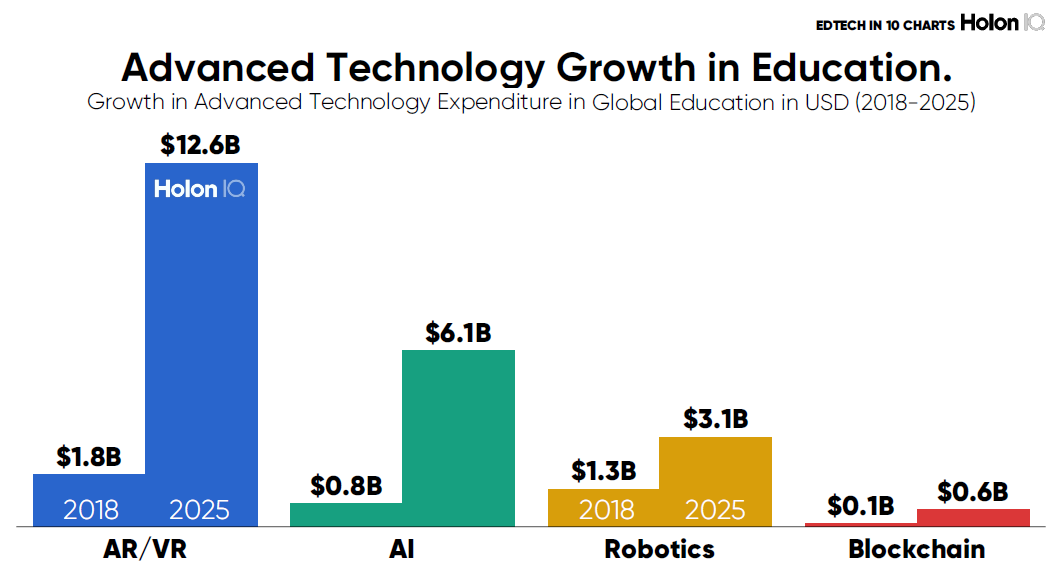 Рисунок 2 – Прогноз развития и присутствия инновационных технологий в образовании по категориям [52]Как видно из рисунка больший рост прогнозируется технологии дополненной и виртуальной реальности за счёт того, что:технология дольше всех присутствует на рынке;разработка продуктов с применением виртуальной реальности долгое время была доступней иных представленных технологий;предполагаемая интеграция в образовательный процесс потенциально более обширна и проста.Также по оценке «HolonIQ», порядка 54% международного рынка образования в 2019 году представляли поставщики продуктов и услуг, работающие по «D2C» модели бизнеса, объединяющей сегменты «B2C» и «С2С», когда поставщики образовательных продуктов и услуг взаимодействуют с конечными потребителями напрямую. Порядка 49% рынка, занимали поставщики программного обеспечения «software», это более 60% сегмента «D2C», 42% рынка приходилось на образовательные сервисы, это 90% сегмента «B2B»), 9% занимали поставщики аппаратного обеспечения «hardware», присутствующие исключительно в «D2C» сегменте, рисунок 3 [52]. 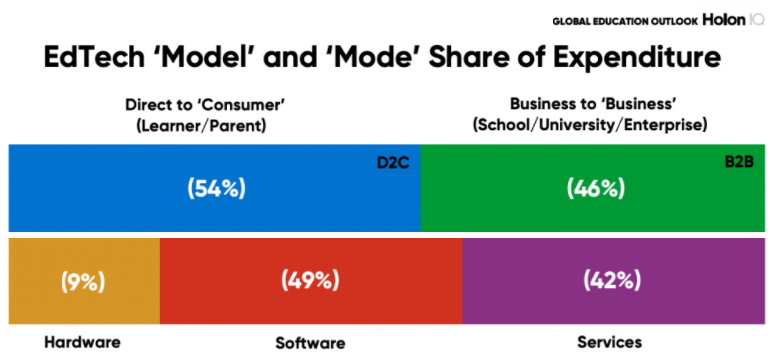 Рисунок 3 – Доли сегментов бизнеса на глобальном рынке 2019 года [52]Тренд на смещение рынка в сторону «D2C» модели бизнеса безусловно будет усиливаться за счёт снижения потребности в привычных посреднических услугах за счёт увеличения количества платформенных решений, но и у этой тенденции есть свои пределы, в связи с чем не возможна ситуация, при которой на рынке останутся игроки, функционирующие только по одной модели. По оценке Global Market Insights, в 2017 году мировой рынок измерялся суммой 159 млрд. долларов, в 2018-м — 190 млрд. долларов, в 2019-м — 205 млрд. долларов, рисунок 4 [25].Рисунко 4 – Мировой рынок онлайн-образования в млрд. долларов по годам (составлено автором)Мировой рынок онлайн-образования в 2023 году по прогнозным оценкам достигнет 282,62 млрд. долларов, а его среднегодовой темп прироста в плоть до 2025 года ожидается в диапазоне 7–10%, при том что в глобальных отчётах берут усреднённый показатель с поправкой на то, что рост индустрии как отмечалось выше неравномерен. [25]Весь мировой рынок образования в 2019 году измерялся суммой 6,5 трлн. долларов, прогнозируемые результаты 2025 года - 8 трлн долларов, а 2030 года - 10 трлн долларов. [52]Рынок образовательных услуг сильно фрагментирован, и многие более мелкие игроки активно конкурируют друг с другом. По данным исследования компании «Mordor Intelligence» на конец 2019 года в региональном разрезе США продемонстрировали наибольшее количество игроков, работающих на рынке, за которыми следует Китай. В этих странах вкладывают огромные средства в технологии и образование, что еще больше стимулирует рынок к раскрытию своего максимального потенциала. Компания «Mordor Intelligence» также оценила общий уровень конкуренции на мировом рынке образования, рисунок 5 [14]. 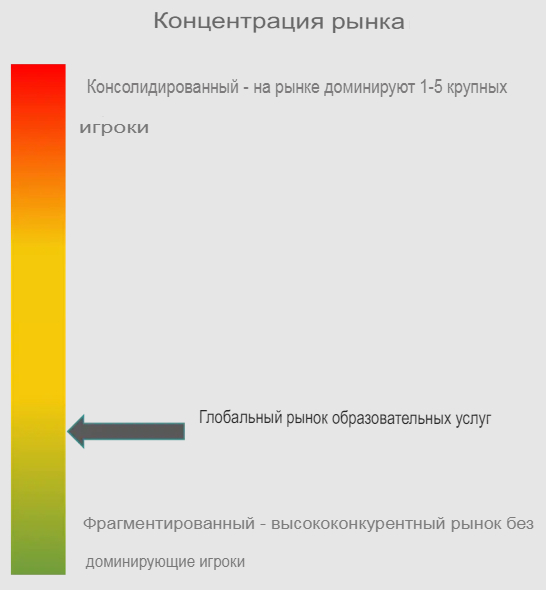 Рисунок 5 – Уровень концентрации глобального рынка по версии компании Mordor Intelligence на 2019 год[14]Как видно из рисунка, концентрация мирового рынка образовательных услуг достаточно низка, то есть рынок высоко конкурентен и не подвержен влиянию монополий. Для оценки уровня конкуренции на российском рынке также обратимся к первичным данным Росстата и вторичным данные из проведённых исследований авторитетными исследовательских групп и консалтинговых компаниями России таких как: «Контур фокус», «Высшая школа экономики»Всего в стране на 1 августа 2021 года 164,5 тыс. образовательных организаций. Из них 86,9 тыс. относятся к государственным, 27,3 тыс. юр. лиц — к негосударственным, еще 50,4 тыс. — индивидуальные предприниматели, рисунок 6 [13].Большая часть школ, детских садов, техникумов, институтов и прочих образовательных учреждений в стране находятся в ведении государства [13]. Рассмотрим структуру образовательных компаний России детальней, рисунок 7.Рисунок 6 – Количество образовательных организаций в России в 2021 году в тыс. единиц [13]Как видно из рисунка 7, большая часть образовательных компаний в России - это компании предоставляющие услуги дополнительного образования детей и взрослых, а также дошкольное образование, что составляет 76,4% от всех зарегистрированных юридических лиц и ИП в России.Рисунок 7 – Структура образовательных компаний в России по основным видам деятельности [13]При этом организации дополнительного образования, осуществляющие образовательную деятельность по дополнительным общеобразовательным программам для детей имеют численность в 11 352 или 20% от всего сегмента организаций предоставляющих услуги дополнительного образования детей и взрослых [37].Стоит отметить, что рынок образовательных услуг в российской федерации является одним из быстро растущих рынков. Входящий в него рынок детского дополнительного образования помимо неотстающих темпов роста является ещё и наиболее стабильным, что показал 2022 год. За счёт своей специфики не было замечено панических колебаний спроса или серьёзный отток клиентов, таким образом по данным рейтинга «Smart Ranking» он стабильно сохраняет темпы роста, что видно на рисунке 8 [45].Рисунок 8 – Динамика рынка детского дополнительного образования в Росии по годам в млн.руб. (составлено автором)Оценка объёма рынка методом TAM-SAM-SOM показала следующее распределение, рисунок 9. 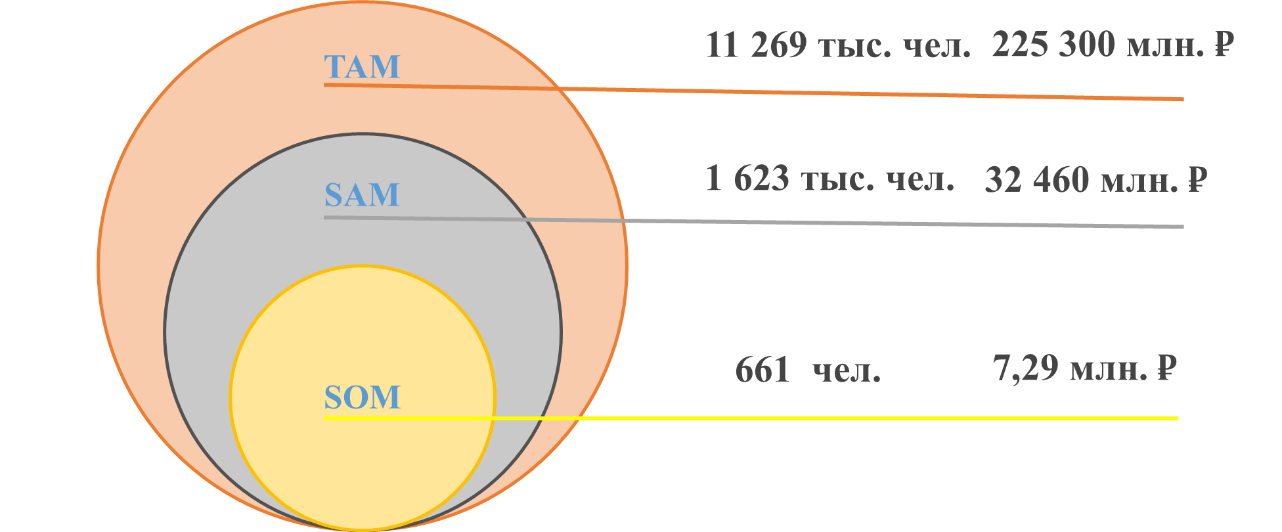 Рисунок 9 – Объём рынка детского дополнительного образования по методу TAM-SAM-SOM (составлено автором)За значение TAM было взято количество детей в возрасте от 6 до 11 лет на момент 2023 года умноженное на средний LTV клиента, показатель дохода от клиента за все время сотрудничества, принятое за 20 000 рублей, для определения потенциально возможного общего объёма рынка дополнительного образования для детей в России.За значение SAM, доступный объём рынка, был взят объём рынка дополнительного детского образования по данным рейтинга «Smart Ranking», приведённый на рисунке 8 ранее, который был поделен на то же значение LTV, для примерного понимания объёма в клиентских значениях.Значение SOM, реально достижимый объём рынка, было рассчитано исходя из производственных возможностей малой организации, но с хорошим маркетингом, которое при нагрузках, учитываемых нами в финансовой модели проектируемой компании, в 18 групп в месяц с 3 учениками в группе, что составляет 55 человек потребляющих образовательные услуги в месяц, в год соответственно 660 учеников, продаж, на 1 педагога. При расчёте SOM в денежном выражении была взята сумма в 11 тысяч, как среднее между двумя продуктовыми направлениями проектируемой компании. Таким образом в денежном выражении SOM для проектируемой компании равен 7 290 000 рублей в год.В свою очередь лидеры рынка ожидают дальнейшего стабильного роста в 2023 году и далее, например, такой позиции придерживается генеральный директор, одной из топ-5 компаний рынка дополнительного детского образования, «Учи.ру». Топ-5 лидеров российского рынка дополнительного онлайн образования приведены на рисунке 10, среди которых и компания «Учи.ру» [45].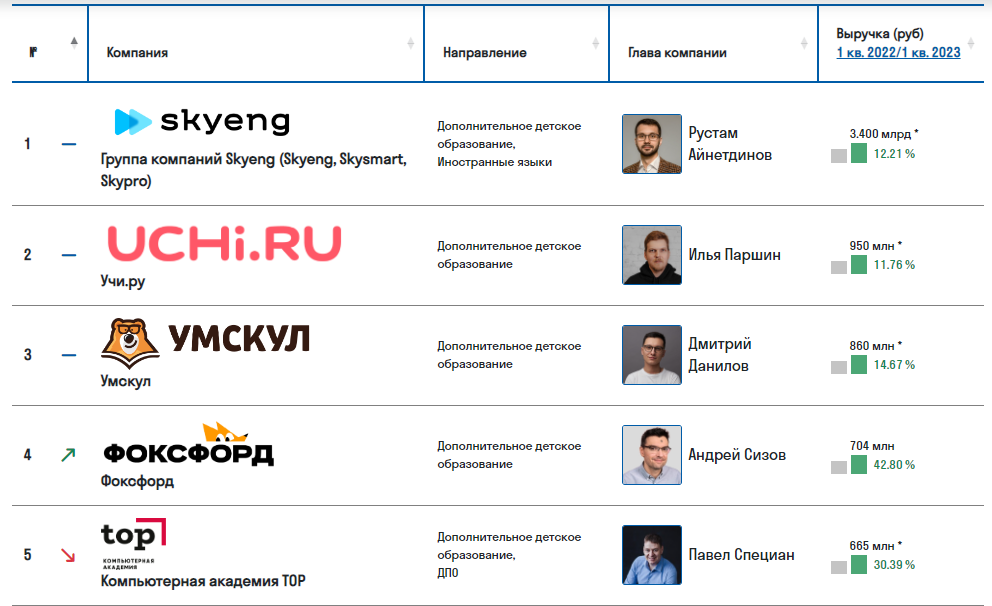 Рисунок 10 – Топ-5 компаний российского рынка онлайн образования [45]Помимо всего прочего, ещё не все крупные игроки зашли в рынок дополнительного образования и дополнительного детского образования, потому существует определённая вероятность, пополнение рынка новыми серьёзными компаниями или его консолидацию за счёт поглощение более мелких игроков или вхождение в их бизнес большим капиталом. [47].Сам рынок дополнительного детского образования можно описать следующей структурой распределения получателей образовательных услуг по возрастным группам, рисунок 11.Рисунок 11 – Возрастная структура дополнительного образования в России на конец 2021 года [36]На рисунке видно, что большую часть образовательных услуг, направленных, потребляют дети в возрастных группах 6 – 8 лет и 9 – 11 лет соответственно. Это возрастные группы, на которые нацелена проектируемая компания. Также из рисунка можно заметить тенденцию к сокращению потребления образовательных продуктов с переходом потребителей во всё более старшие возрастные группы. Для определения рыночной концентрации рассчитаем индекс Херфиндаля-Хиршмана по формуле	 	(1)где S – Доля рынка, занимаемая компанией, %.За объём рынка принято значение на конец 2022 года приведённого на рисунке 8, и рассчитаем долю каждой из топ-компаний, приведённых на рисунке 10 и, соответственно, рассчитаем всё по формуле (1). Таким образом получим следующее выражение, где порядок слагаемых соответствует порядку компаний, приведённому на рисунке 10, и получим следующее выражение (2).		(2)Поскольку HHI ≤ 1000, то данный рынок относится к низкоконцентрированным рынкам. Соответственно слияния и поглощения допускаются и периодически происходят.В ходе изыскания помимо топ-компаний и компаний из рейтинга «Smart Ranking» было собрано более 40 средних и малых компаний-конкурентов, в том числе: прямые, косвенный, подменные. Рассмотрим подробнее конкурентов по главному направлению деятельности компании на ближайший год, а именно по направлению «Эмоциональный интеллект». Были выделены 8 компаний, являющиеся прямыми действительными конкурентами с продуктом аналогом, приложение А.Из таблицы в приложении А можно сделать несколько выводов: ценовой диапазон розничной стоимости 1 урока варьируется от 740 до 1260. следовательно, цены проектируемой компании свойственны рынку и могут быть привлекательны для клиента в сравнении с конкурентами;у подавляющего большинства компаний нет собственных платформ и это не мешает им занимать свою долю рынка;все компании предоставляют или имеют возможность предоставлять услуги в формате онлайн;работа с родителями параллельно работе с детьми не проводится ни у кого из представленных конкурентов.Далее из приведённых выше рассмотрим подробно компании, представляющие реальную конкуренцию в связи с имеющимися у них ресурсами и занимаемым ими объёмом рынка. Ниже приведена таблица 2 с фирмами, ранжированными в порядке убывания выручки на конец 2022 года. Таблица 2 – Величина присутствия компании на рынке ДДОСтоит выделить, что компания «Фоксфорд» была зарегистрирована в 2020 году, но на этот момент имела несоизмеримый задел с иными представленными компаниями, этим и обусловлен объём выручки на конец 2022 года. Кроме того, Фоксфорд:является участником проекта «сколково»;входит в группу компаний «цоо нетология-групп»;является одним из лидеров рынка дополнительного детского образования. Рыночная стратегия заключается в ориентации на продукты для школьников выпускных классов 9-11, большая их часть репетиторство, подготовка к олимпиадам, подготовка к ЕГЭ и ОГЭ.Компания «Банда умников» создаёт технологии обучения, разрабатывает обучающие игры и курсы в записи. Развиваются на В2B рынке, но также имеют продукты и предложения для рынка В2С, а именно для родителей и педагогов. Компания «ФинГрам» является действительно быстрорастущей компанией. Специализируется на образовательных продуктах по повышению финансовой грамотности детей и второстепенных продуктов как: эмоциональный интеллект, проектная деятельность, предпринимательство и пр.  ФинГрам расширяет своё присутствие на рынке за счёт продажи франшизы, в которую входить передача прав на использование бренда и материалов интеллектуальной собственности и маркетинговых материалов.Компания «Айтигенио» в качестве главного направления деятельности выделят обучению и введению в IT-специальности детей и подростков, однако кроме того у них есть сопутствующие продукты: онлайн-курсы по творческим направлениям, курсы по школьной программе, психологические консультации и интенсивы, например, по эмоциональному интеллектуКомпания «КИДС ЭМ БИ ЭЙ» предоставляет услуги по финансовой грамотности, бизнес образованию и развитию мягких навыков в том числе курс «Эмоциональный интеллект детей и подростков»Таким образом компании «КИДС ЭМ БИ ЭЙ», «ФинГрам» и «Фоксфорд» представляют наибольшую конкурентную угрозу, а компания «ФинГрам» потенциально может представлять интерес в качестве партнёра. Отстраиваться в маркетинговом плане необходимо будет именно от этих выделенных компаний.Подводя итог следует обозначить, что глобальный рынок образовательных услуг динамично развивается за счёт новых технологий, при этом сохраняет низкий уровень концентрации. С российским рынком дополнительного детского образования ситуация аналогична Российский рынок конкурентен и всё ещё имеет потенциал роста.Что касаемо прямых конкурентов проектируемой компании, они есть и имеют внушительные ресурсы, но при правильной отсройке с ними возможно эффективно конкурировать. 2.2 Анализ потребительских предпочтений на рынке слуг дополнительного образованияДля уточнения потребительских параметров и предпочтений потенциальных клиентов был проведён анализ потребителей. В выборку вошли данный полученные от 56 респондентов в возрасте от 25 лет. Все респонденты на момент проведения интервью являлись матерями и имели хотя бы 1 ребёнка в возрасте от 6 до 12 лет. Таким образом полученные данные можно считать наиболее релевантными.Структура распределения респондентов по возрастным группам приведена на рисунке 12.Рисунок 12 – Возрастная структура респондентов (составлено автором)Для относительного понимания финансовой нагрузки на семью определённой возрастной группы выясним сколько детей приходится на различные возрастные группы, рисунок 13. Рисунок 13 – Количество детей в семье в зависимсти от возрастной группы респондента (составлено автором)Из рисунка 13 видно, что в возрастной группе 25-30 лет исключительно 1 ребёнок на семью, в группе 30-35 лет преобладает наличие 2 детей на семью. Следовательно, можно сделать предположение, что возрастная группа 25-30 лет более платежеспособна по сравнению с иными группами.Теперь узнаем относительную занятость ребёнка вообще, в зависимости от возрастной группы семи и потенциально максимальную нагрузку дополнительными секциями и занятиями на 1 ребёнка, рассмотрев рисунок 14.Из рисунка 14 можно сделать ряд выводов:большая часть детей посещает 2 секции единовременно;наиболее заинтересованы в развитии детей родители возрастной группы 30-35-лет;3 секции на 1 ребёнка единовременно максимально-приемлемая нагрузка на ребенка дополнительными занятиями. Рассмотрим подробнее структуру и популярность посещаемых секций, рисунок 15.Рисунок 14 – Распределение количества секция на ребёнка в зависисмоти от возрастной группы семьи (составлено автором)Таким образом, из рисунка 15 можно заметить, что по большей части родители хотят занять своих детей и отдают их на занятие физической активностью, и только потом на секции, развивающие креативность, подтягивание оценок или выполнение домашних заданий, потом только профессиональное развитие и иное.Рисунок 15 – Популярность направлений дополнительных занятий (составлено автором)Теперь рассмотрим проблемы, которые респонденты решают сейчас, отдавая детей на секции, рисунок 16.Рисунок 16 – Проблемы решаемы секциями для детей (составлено автором)Решаемые проблемы совпадают по весу в общей выборке с популярностью посещаемых секций. Из выше перечисленных на рисунке проблем наши продукты могут помочь в решении некоторых из них, а именно развитие характера, самостоятельности и плохое школьное образование применительно к английскому языку.На вопрос «Какие способности Вашего ребёнка Вы хотели бы развить?» мы получили следующие ответы с разбивкой по приоритетности, рисунок 17. Большинство респондентов хотят развивать у своих детей интеллектуальные способности, затем языковые навыки, и на третьем месте личностные навыки. При этом возникает парадокс, что распределение желаний не совпадает с распределением посещаемых секций в действительности.Стоит отметить, что продукты компании, представленные на первый год её существования, направлены на развитие языковых навыков английского языка и на развитие личностных навыков, соответственно это образовательные продукты «Английский язык» и «Эмоциональный интеллект».Рисунок 17 –  Приоритет родителей по развитию способностей у детей (составлено автором)Поскольку вся деятельность компании предполагает онлайн-формат мы должны убедиться в восприятии этого формата потенциальными клиентами, рисунок 18. Рисунок 18 – Использование респондентами онлайн-платформ для собственного обучения и развития (составлено автором)Большинство респондентов не используют онлайн-платформы для собственного обучения и развития. При этом большая часть, кто пользуется образовательными услугами используют образовательные платформы устоявшихся брендов на рынке, а именно: Учи.ру, Skyeng, Скайсмарт, Умназия. Оставшаяся часть респондентов при получении образовательных услуг использует платформы Геткурс, ZOOM, Skype пользуясь услугами не столь крупных компаний, которые могли бы позволить разработку и поддержание собственной образовательной онлайн-платформы.Также были получены артефакты в виде заявлений от 2-х респондентов о том, что онлайн-обучение неэффективно. То есть у потенциальных клиентов либо был плохой опыт использования, либо устоявшееся убеждение. В любом из вариантов с этим возражением предстоит работать организации продаж. Теперь необходимо понять насколько наш продукт потенциально может быть интересен ребёнку в употреблении поскольку курс «Эмоциональный интеллект» основан на применении мультипликации, рисунок 19.Рисунок 19 – Оценка творческого потенциала детей (составлено автором)Из диаграммы по столбцам в зоне «часто» рисунка 19 можно сделать вывод, что ¼ детей однозначно будет интересно заниматься на курсе «Эмоциональный интеллект» поскольку мультипликация предполагает творческий процесс создания сюжета и придумывание персонажей.Чтобы выявить мнение родителей по поводу курсов с уклоном в мультипликацию был задан следующий вопрос: «Хотели бы Вы, чтобы Ваш ребёнок попробовал себя в роли мультипликатора?», рисунок 20.Рисунок 20 – Распределение ответов на вопрос о желании, чтобы ребёнок попробовал себя в роли мультипликатора (составлено автором)Где только 25% ответили однозначно отрицательно. Также мы получили соответствующие причины тех или иных однозначных ответов, рисунок 21.Большинство респондентов, ответивших положительно, назвали причиной своего согласия с вопросом желанием попробовать что-то новое.Те, кто ответил нейтрально ссылались на необходимость ребёнка самостоятельно выбирать свои кружки интересов. Те, кто ответил отрицательно ссылались, на то что их дети уже пробовали заниматься анимацией или на то, что ребёнку не интересен предлагаемый досуг, при этом, в совокупности, таких ответов было получено лишь 11%.Рисунок 21 – Частота упоминаний причин однозначных ответов (составлено автором)При этом однозначно можно сказать, что респонденты готовы пробовать что-то новое для себя. Затем были выявлены проблемы во взаимоотношении родителей с детьми, рисунок 22.Рисунок 22 – Распределение проблем во взаимоотношениях родителей с детьми (составлено автором)Таким образом мы выявили, действительные проблемы родителей во взаимоотношении родителей с детьми, которые сможем использовать в рекламных материалах, как часть посыла, а именно про нехватку времени, сил, терпения, недопонимания, истерики и непослушание.Сейчас эти проблемы решают способами, приведёнными в рисунок 23.Рисунок 23 – Способы решения проблемы взаимоотношения родителя и ребёнка в зависимости от возрастной группы родителя (составлено автором)Как можно заметить, что чем старше респонденты, тем более осознанно подходят к воспитанию детей и испытывают меньше конфликтов во взаимоотношениях с детьми, что видно по таким способам решения проблем как: «разговариваю», «никак», «ругаемся».При этом сопутствующие они используют в решении проблемы во взаимоотношениях с детьми инструменты, приведённые на рисунок 24.Рисунок 24 – Какими инструментами и сервисами Вы пользуешься в решении данных проблем? (составлено автором)Можно заметить, что большинство из тех, кто использует какие-либо инструменты, обращаются за советами к экспертам или к людям, которые имеют немного больше опыта в решении проблемы чем респонденты. Для компании эти эксперты и есть точка входа в информационное пространство потенциальных клиентов.Чтобы понять осведомлённость потенциальных клиентов о понятии «Эмоциональный интеллект» и важности его для современного человека были заданы прямые вопросы, рисунок 25 и 26.Рисунок 25 – Как Вы думаете, полезно ли Вам и Вашему ребёнку знать информацию о эмоциях и чувствах человека? (составлено автором)Из рисунка видно, что есть интерес и осознанность со стороны потенциальных потребителей.Рисунок 26 – Почему вы считает, что это будет полезно вам и вашему ребёнку? (составлено автором)Таким образом можно заметить, что респонденты имеют какое-то понимание в чём польза развития эмоционального интеллекта, но также следует обратить внимание и на долю ответов «Важно развивать EQ» из чего следует предположить, что у людей уже есть устоявшееся мнение, не подкреплённое объективными причинами и пониманием, по поводу эмоционального интеллекта, сложенное другими компаниями и трендами общества. Аналогичный прямой вопрос был задан для выявления понимания как оценивают респонденты, владение своим эмоциями и знаниями об эмоциональном интеллекте, рисунок 27.Из рисунка 27 видно, что сами родители не уверены в полноте своих знаний об эмоциональном интеллекте и способностях владения собственными эмоциями или уверенны в том, что есть пробелы в знаниях и навыках в данном аспекте.Рисунок 27 – Владеете ли Вы информацией о своих эмоциях, чувствах и владеете ли вы ими? (составлено автором)Аналогичный вопрос был задан и касательно детей респондентов, однако здесь мы уже можем провести параллель с их родителем и определить наличие корреляции во владении родителем и ребёнком одними и теми же навыками, рисунок 28.Рисунок 28 – Зависимость уровня эмпатии детей от уровня родитлей (составлено автором)При рассмотрении диаграммы на рисунке 28 видно наличие корреляции между владением навыками родителями и их детьми. Дети, чьи родители утверждают, что владеют навыками, также по заверению родителей владеют навыками владения эмоциями либо какой-то частью этих навыков и знаний. Обратная ситуация с родителями, которые оценили себя как людей, которые не владеют эмоциональным интеллектом. Дети таких родителей, также по заверению родителей не владеют эмоциональным интеллектом. И родители неуверенные в полноте своих знаний и навыков оценивают своих детей таким же образом или на ступень ниже, то есть навыки у их детей и знания в этой сфере отсутствуют.Следует предположить, что уровень эмоционального интеллекта ребёнка в возрасте 6 – 12 лет не может превышать уровень его родителя.   Сделанное предположение и анализ в целом доказывает необходимость работы в курсе «Эмоциональный интеллект» не только с детьми, но и с родителями.Помимо прочего был получен следующий артефакт: «Этому нигде не учат, а я не владею достаточными знаниями». Который можно расценивать как запрос.Затем были выявлены сложности испытываемы респондентами, рисунок 29. Только 15% опрошенных не испытывают сложностей в процессе изучения и применения навыков эмоционального интеллекта на практике. Остальные же испытывают следующие сложности:контролировать собственные эмоции,различать эмоции,принимать и реагировать на эмоции детейнайти время,разобраться в теме,объяснить и научить ребёнка.Рисунок 29 – Что для Вас самое сложное в овладении знаниями и навыками эмоционального интеллекта? (составлено автором)Выявленные сложности мы также сможем использовать в рекламных материалах. Далее мы определили отсутствие и нехватку вещей, которые упростили и облегчили бы воспитательный процесс, рисунок 30 и 31.Рисунок 30 – Как Вы думаете, чего не хватает современным родителям в воспитании своих детей? (составлено автором)Сравнение двух диаграмм на рисунках 30 и 31 показывает реальные нужды матерей в воспитательном процессе на пересечении параметров этих диаграмм, а также острую нехватку времени у возрастных категорий 30-35 и 35-40 лет.Также и выявленные недостатки мы можем использовать в рекламных материалах как часть рекламного посыла потенциальным клиентам. Рисунок 31 – Чего не хватает конкретно Вам в воспитании своих детей? (составлено автором)Теперь выявим беспокойства и тревоги потенциальных клиентов в части материнства, рисунок 32.Выявленные страхи и беспокойства так же будем использовать в качестве посыла в рекламных целях. Сами же страхи по большей части относятся к страхам материнства и свойственны в большей или меньшей степен любой женщине, имеющей детей, а именно страх: «недодать» что-либо ребёнку, испортить отношение с ребёнком, недостаточно уделить времени заботы и прочего.Рисунок 32 – Почему вас беспокоит отсутствие вами вышеперечисленного? (составлено автором)Сейчас нехватку каких-либо вещей необходимых для воспитательного процесса респонденты восполняют следующими способами, приведёнными на рисунке 33.Как видно из диаграммы на рисунке 33 решения проблем разнообразны и достаточно точечные в зависимости от проблемы. При этом 7% респондентов отдают детей на дополнительные занятия и по большей части это спортивные секции, которые нацелены на развитие физических способностей. Однако, как мы выяснили желание родителей развивать детей физически только на 4 месте после интеллектуального, языкового и личностного развития. Таким образом можно предположить, что при получении соответствующих предложений потенциальные клиенты с большой вероятностью их рассмотрят и воспользуются, или как минимум попробуют как что-то новое, что также было выше выяснено. Рисунок 33 – Как Вы пытаетесь решить нехватку вами вышеперечисленного? (составлено автором)В дополнение к клиентскому анализу был проведён анализ по модели «атрибут-преимущество-выгоды». Разбив флагманский продукт направления «Эмоциональный интеллект» на составные элементы, атрибуты и преимущества, были сформированы выгоды для клиента и спрогнозировано поведение клиента. Далее приведен разбор по методике «АПВ»Атрибуты:тема курса “эмоциональных интеллект”;занятия с педагогом, а не психологом;один педагог в течении всего курса;обратная связь родителям;3 занятия с родителями в течении курса;25 занятия в курсе эмоциональный интеллект;занятия длительностью в 50 минут;занятия по 2 раза в неделю. длительность курса 4 месяца;онлайн занятия;работа над мульт-проектом в течении курса;авторская методика развития эмоционального интеллекта;групповые занятия - 3 ребёнка;объяснение ребенку эмоций на понятных примерах из современных мультфильмов.Преимущества:курс поможет в эмоциональном развитии ребёнка;курс направлен на занятие с ребёнком и его развитие, а не на работу с родителями, для того чтобы родители сами могли воспитать ребенка;мы работаем как с ребёнком, так и с родителями, но с ними частично, чтобы у них была база в правильной коммуникации с ребёнком;педагоги обучены ведению занятий по авторской методике развития эмоционального интеллекта у детей;каждое занятие фиксируется и контролируется на качество проведения и для дальнейшего улучшения методики работы с детьми;за ребенком закрепляется 1 педагог с начала и до окончания курса;обратная связь от педагога родителям поможет родителям лучше понять ребёнка и закрепить достигнутые ребенком в течении курса результаты;график занятий согласовывается с родителями;педагог может закончить занятие раньше, если почувствует, что детям тяжело, некомфортно, они устали или безвозвратно закончилось внимание;группы формируются по категории возраста детей;курс является комплексным, что позволят проработать в полной мере все аспекты эмоционального интеллекта ребёнка и закрепить результат;благодаря онлайн формату, все занятия проводятся у вас дома;работа над мульт-проектом позволит заинтересовать и вовлечь ребёнка в процесс обучения;по окончанию курса у ребёнка будет готов свой собственный мультфильм;занятия проводятся по запатентованной авторской методике развития эмоционального интеллекта у детей;объяснение ребенку эмоций на понятных примерах из современных мультфильмов.Выгоды:ребёнок разовьет способность к распознаванию своих и чужих эмоций, намерений и желаний, что позволит ему лучше ладить и находить общий язык со сверстниками и лучшим образом реагировать на их поведение;ребёнок научиться лучше понимать себя, свои эмоции, чувства, ощущения, настроение и т.д, реагировать и контролировать, управлять эмоциональными состояниями; формирование эмпатии и грамотной коммуникации с другими людьми;родители смогут поддерживать результаты, достигнутые ребёнком на курсе, через корректировку собственного поведения, с использованием обратной связи от педагога;развитие ребёнка не требует большого вовлечения родителей;наладится общения между ребенком и родителем за счёт правильного понимания друг друга, грамотно выстроенной коммуникации;ребёнок получит в личный портфолио самостоятельно созданный мульт-проект, что повысит его самооценку и уверенность в себе и своих силах ребёнок всегда будет в безопасности, поскольку для посещения занятий ему никуда не нужно идти;ребенок всегда будет увлечен и с радостью ходить на занятия благодаря дружественной атмосфере группы, интересным и увлекательным заданиям и красочным примерам;в компании всегда высокое качество работы с детьми, за счёт дипломированных специалистов и того, что каждое занятие фиксируется и контролируется для сохранения стабильно высокого качества работы.Отсутствие от лица родителей:«у нас не хватает времени заниматься развитием ребёнка»;«мы не знаем, как правильно развивать ребёнка»;«мы не знаем, что лучше подойдёт для более правильного развития ребёнка»;«мы не знаем, как увлечь ребенка к полезным занятиям»;«мы не можем заставить ребёнка слушаться нас, найти общий язык»;«мы не знаем, что пригодится в жизни нашему ребёнку». Поведение от лица родителей:«отдаю ребёнка на курсы, забочусь о его успешном будущем»;«отдаю ребёнка на курсы, забочусь о безопасности ребёнка и его развитии»;«я спокойна, зная, что развитием моего ребёнка занимаются специализированные профессионалы, педагоги»;«я уверена, что результаты курса будут достойными и продолжительными, потому что я буду их поддерживать»;«я рада, что ребёнок будет развиваться и воспитываться, даже когда у меня нет на это времени»;«я рада, что мы с ребёнком нашли общий язык»;«я довольна, что могу лучше понимать, чего действительно хочет ребёнок и, что ему нравится»;«я рада, что ребёнок стал лучше взаимодействовать со сверстниками».Таким образом, проведя анализ отрасли образования мы уверенно можем говорить о присущем ему потенциале роста за счёт развития инновационных технологий. Сам же рынок как глобальный, так и сегмент внутреннего рынка, рынок дополнительного детского образования, является по расчётам индекса Херфиндаля-Хиршмана низкоконцентрированным со значением индекса в 126 единиц, что значит на рынок не влияют монопольные силы и присутствует здоровая конкурентная борьба, в которой и предстоит принять участие проектируемой компании. Сегмент потребителей, на который нацелена компания, в структуре рынка дополнительного детского образования составляет 52%, что даёт значительные возможности развития. При этом из целевого сегмента потребителей, 96% опрошенных уверены, что предлагаемые услуги будут им полезны, из них 81% объективно понимаю, как будут полезны и зачем они им нужны. Также мы выявили желания, страхи и переживания потенциальных клиентов, выявили их реальные потребности и поведение. Таким образом, мы понимаем реальную значимость предлагаемых продуктов клиенту и можем, используя полученную информацию проводить эффективные маркетинговые коммуникации.3 Разработка бизнес–плана компании ООО «Мульти кидс»3.1 Планирование организационной и производственной части бизнес-планаОрганизационно правовая форма – общество с ограниченной ответственностью на упрощённой системе налогообложения.Форма налогообложения: УСН “доходы - расходы”.ОКВЭДы компании приведены в таблице 3.Таблица 3 – Коды ОКВЭД компании ООО “Мульти кидс”Таким образом будет открыто 6 видов деятельности, в том числе и основная «Образование дополнительное детей и взрослых»Компания будет зарегистрирован по арендованному адресу города Краснодар, улица Ставропольская 178, индекс 350001. Поскольку компания осуществляет всю деятельность удалённо в онлайн-формате, нет необходимости снимать полноценное офисное помещение, будет достаточно арендовать адрес в компании «Коллегия Бизнеса» [34].На предприятии будет организована линейная структура управления, рисунок 34. Рисунок 34 – Организационная структура предприятия (составлено автором)Организационная структура представлена укрупнённо на конец третьего года. Состав учредителей состоит из двух человек.Головащенко Виктория Валерьевна – педагог начального общего образования, с опытом работы в детских лагерях (“Академия Лидерства”, “Terra Unique”, “Gagarin”), интеллектуально-развлекательном центре, образовании и онлайн-образовании, в т.ч. в направлении детского дополнительного онлайн-образования (Skysmart)Имеет опыт в построении и организации бизнес процессов, создании графического дизайна, SMM, копирайтинге, продажах, организации онлайн и офлайн мероприятий; а также в преподавании по программам дошкольного и начального общего образования. Образование:Кубанский Государственный университет, факультет педагогики, психологии и коммуникативистики, направление подготовки: 44.03.01 “Педагогическое образование” (начальное образование). Квалификация – бакалавр;Кубанский Государственный технологический университет, институт экономики, управления и бизнеса, направление подготовки: 38.03.01 “Экономика” (финансы производственного и банковского секторов экономики). Квалификация – бакалавр;Кубанский Государственный университет, факультет педагогики, психологии и коммуникативистики, направление подготовки: 44.04.01 “Педагогическое образование” (управление качеством начального образования). Квалификация – магистр.Малова Розалия Евгеньевна – педагог начального общего образования с опытом работы в онлайн-образовании (Учи.Дома и Skyeng). Имеет опыт в тестировании ПО, переводе текстов (английский язык), создании графического дизайна, копирайтинга, продажах, организации онлайн и офлайн мероприятий; а также в преподавании по программам дошкольного и начального общего образования. Образование:Кубанский Государственный университет, факультет педагогики, психологии и коммуникативистики, направление подготовки: 44.03.01 “Педагогическое образование” (начальное образование). Квалификация - бакалавр;Кубанский Государственный университет, факультет педагогики, психологии и коммуникативистики, направление подготовки: 44.04.01 “Педагогическое образование” (управление качеством начального образования). Квалификация - магистр;Кубанский Государственный университет, факультет романо-германской филологии, направление подготовки “Переводчик в сфере профессиональной коммуникации”;SkyPro онлайн-университет. Повышение квалификации “Инженер по тестированию”.До момента выхода компании на самоокупаемость кадровые вопросы будут решаться совместно соучредителями компании, а найм осуществляться в зависимости от текущей загруженности производства, плана продаж и потребностей компании. Такой подход позволит первое время обеспечить:кадровое планирование,определение существующей потребности в найме работников,набор сотрудников,последующий найм тех или иных кадров,адаптация нанятого персонала,обучение кадров,нормирование труда.Позже фирма переориентирует кадровую политику от более хаотичной к более систематичной, начиная с найма HR-менеджера, который будет заниматься наймом, увольнением и развитием персонала, а также ведением корпоративной базы знаний, пересмотром и улучшением системы мотивации сотрудников и кадровой политики компании и прочего.   Стоит отметить, что работа с педагогами планируется осуществляться как с наймом в штат по ТК РФ, так и по договорам гражданско-правового характера о предоставлении услуг с педагогами, имеющими статус самозанятых.Поскольку компания не предполагает наличие физических офисов, а вся работа осуществляется удалённо, основным и офисным рабочим будет выплачиваться компенсация амортизации согласно статье 188 ТК РФ «Возмещение расходов при использовании личного имущества работника». Оценкой и начислением компенсационных отчислений будет заниматься бухгалтер на аутсорсе. Организационные же мероприятия будут начаты за месяц до регистрации компании, таблица 4.Таблица 4 – План первоначальных организационных мероприятий  Предприятие в имеет планируемую производственную мощность на 1 одного педагога не более 18 групповых или индивидуальных курсов в месяц по направлению «Эмоциональный интеллект» и не более 36 групповых или индивидуальных курсов в месяц по направлению английский язык и тд., таблица 5. Таблица 5 – Калькуляция максимально допустимой нагрузки на педагога по направлениямТакое ограничение вызвано частью 1 статьи 333 Трудового кодекса Российской Федерации, где время работы преподавателя регламентировано 36 часами в неделю.Технологический процесс компании состоит из следующих процессов, предшествующих основному, образовательному процессу:процесс продаж в чате,процесс продаж звонком,пробный урок,образовательный процесс,процесс постпродажи.Схематическое отображение процессов представлено в приложении Б. Процессы, не связанные напрямую с предоставлением услуг, не включены в раздел. Стоит учесть, что в ходе жизнедеятельности компании процессы будут оптимизироваться и улучшаться. В Первые 2 года существования компании для хостинга сайта и хранения рабочей и учебной документации и материалов будут использоваться соответствующие ресурсы, инструменты и сервисы:LMS-система «Геткурс» ;интерактивная доска «миро» ;конструктор сайтов «Тильда».На третий год при разработке и внедрении собственной образовательной платформы планируется закупка серверного оборудования также не планируется, развёртка, хранение и использование подразумевается с использование арендованных серверных мощностей стоимостью до 20 000 рублей. Основным и офисным рабочим будет выплачиваться компенсация амортизации личного оборудования и интернет согласно статье 188 ТК РФ «Возмещение расходов при использовании личного имущества работника».    Вся работа будет осуществляться удалённо по средствам интернет технологий, что не помешает компании в получении лицензии на образовательную деятельность согласно пункту 15 статьи 91 закона «Об образовании в РФ» В течении 3-х плановых лет планируется привлечь в штат специалистов 10 разных направленностей, таблица 6.Таблица 6 – Список привлекаемых в штат специалистов с ориентировочной стоимостью в рублях с учётом отчислений в социальные фондыВ первый год планируется следующая кадровая динамика, приведённая в таблице 7. Таблица 7 – Кадровая динамика первого года функционирования компании Стоит отметить, что работа с педагогами планируется осуществляться как с наймом в штат по ТК РФ, так и по договорам гражданско-правового характера о предоставлении услуг с педагогами, имеющими статус самозанятых.Общий расчёт фонда оплаты труда с учётом социальных отчислений выполнен с условием, что самозанятых педагогов мы рассчитываем, как штатных на не полной ставке, таблица 8. Таблица 8 – Расходы на фонд оплаты труда первого годаСебестоимость проведения 1 группового или индивидуального занятия 375 рублей, что видно из расчёта производственной себестоимости таблицы 9. Таблица 9 – Себестоимость проведения 1 урокаПри этом стоит учесть, что отпускная стоимость 1 занятия в курсе варьируется в зависимости от курса от 700 до 1100 рублейИнвестиционный запрос проекта 1 000 000 рублей на организацию компании и её функционирование, таблица 10. Маркетинг будет обеспечен за счёт собственных средств владельца в 150 000 рублей. Таблица 10 – Смета приложения привлекаемых инвестицийКак таковых первоначальных производственных инвестиций проект не подразумевает. Планируются организационные расходы на получения разрешающих документов на предоставление образовательных услуг и патента на образовательную методику для закрепления прав и защиты интеллектуальной собственности в 42 500 и 50 000 рублей соответственно, и прочие расходы, приведённые в таблице 10.Таким образом мы описали план производства и предшествующий ему организационный план, в ходе чего проработали и учли специфику сферы деятельность компании и выявили, что на организацию и начало функционирования деятельности компании необходимы инвестиции в размере 1 150 000 рублей, где 150 000 это собственные средства на маркетинговую деятельность3.2 Маркетинговый планПроект основан на продуктовой инновации. Инновационность заключается в авторской разработке, методике обучения, включающий в себя работу с анимацией и мультипликацией, то есть обучение происходит в процессе создания обучающимися собственных мульт-проектов. При этом процесс предоставления услуги и её потребления остается последним из наиболее актуальных на рынке в рамках согласованности с характеристиками продукта. Используемая инновация даёт неоспоримое преимущество и дифференцирует проект от конкурентов, лучшие представитель которых используют геймификацию в процессе обучения. Научность обоснована в выпускных квалификационных работах, научных работах и статьях автора программы, Виктории Головащенко. Также методика апробирована автором в рамках научно-практических конференций и конкурсов.Конечный продукт представляет из себя 4 месячный курс развития эмоционального интеллекта для детей по средствам работы с анимацией, где 25 занятий по 50 минут уделяется онлайн занятиям с ребёнком, 3 занятия по 50 минут отдельным онлайн занятиям с родителями, чтобы последние были осведомлены о важности эмоций и работе с ними, а также могли поддерживать результаты, достигнутые их детьми за время курса. Оставшиеся 4 занятия выделены на отработку пропущенных часов ребёнком по различным причинам.  Занятия проходят в формате онлайн при помощи программного обеспечения «Zoom». Клиентам для проведения занятий необходим ноутбук или компьютер со стабильны интернет соединением, веб-камерой, микрофоном. Второе продуктовое направление онлайн-школы – это английский язык. Занятия также проводятся в онлайн формате, с применением технологий проектной деятельности, однако больший уклон делается не на создании мульт-проектов, а на коммуникацию во время самого процесса при написании сценария, кадрировании и прочее. Сложность уроков и программ зависят от уровня языка обучающегося и возраста. В дальнейшем, после года существования компании, планируется ввод новых продуктов, таких как: межличностная коммуникация, финансовая грамотность и пр. А также продукты для родителей.В конечном итоге планируется реализовывать следующие продукты, направленные на детей:эмоциональный интеллект;эмоциональный интеллект (группа);эмоциональный интеллект (индивидуально);эмоции (группа);эмоции (индивидуально);английский язык;английский язык разговорный клуб с анимацией;английский язык (репетиторство);межличностная коммуникация;подготовка к школе.Перед началом планирования маркетинга были поставлены цели трёх уровней на первый и второй год существования компании, приведённые в таблице 11.Таблица 11 – Три уровня целей компании ООО «Мульти кидс» на 2 годаНа протяжении реализации проекта планируется оказание образовательных услуг по направлениям «Эмоциональный интеллект», «английский язык», «подготовка к школе» и «межличностная коммуникация» по годам в объёме 1011 продаж на конец первого года, 2392 на конец второго и третьего соответственно 3762 продаж по всем продуктовым направлениям, приложение В.Соответственно в денежном выражении реализация продукции по годам планируется в объёме 6 545 тысяч рублей, 17 742 тысяч рублей и 28 694 тысяч рублей, соответственно, за первый второй и третий год функционирования компании, приложение Г.Сбыт планируется по следующей цепочке:1) бесплатный пробный урок,2) продажа урезанной версии продукта,3) продажа флагманского продукта,4) допродажа иного продукта Ниже приведена модель маркетинга с планируемым количеством привлекаемых клиентов и подписчиков в социальные сети компании, а также затраты по месяцам за первый год в том числе в зависимости от продуктового направления, таблица 12.Таблица 12 – Модель маркетинга и рекламы. Данные в строках «расходы» приведены в тысячах рублей.В последующие второй и третий год добавятся дополнительные продукты, а также увеличится количество привлекаемых клиентов и подписчиков за счёт увеличения бюджета на рекламу. В таблице 13 приведён график рекламной активности на первой год по месяцам с разбивкой по направлениям маркетинга, на прямую рекламу и контент маркетинг.Таблица 13 – График рекламной активности по месяцамТакже график отражает планируемы рекламные инструменты и соответствующим им каналы присутствия компании. Стоит заметить, что график является приблизительным отражением планируемых активностей и может меняться в зависимости от обстоятельств на дату планирования тех или иных событий.Детализированная смета расходов на маркетинговую активность за первый год представлена в таблице 14. Таблица 14 – Детализированная смета расходов на маркетинговую активность на первый годВ общем виде можно сказать, что в маркетинговой деятельности компании будет использоваться 2 категории инструментов ATL и BTL, таблица 15Таблица 15 – Категоризированные маркетинговые инструменты, планируемые к использованию компаниейТакже были разработаны рекламные материалы на каждый и трёх уровней маркетинговых коммуникаций. Примеры приведены в рисунках 35, 36 и 37.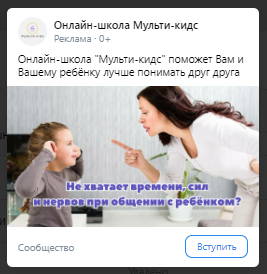 Рисунок 35 – рекламные материал 1 уровня, компания (составлено автором)Как видно из рисунка 35, в рекламных материалах 1 уровня, уровня компании, используется посыл с болью, состоящей в отсутствии времени сил и нервов у родителя с характерным фоном, мы заявляем о том, что компания существует и готова решать проблемы потребителей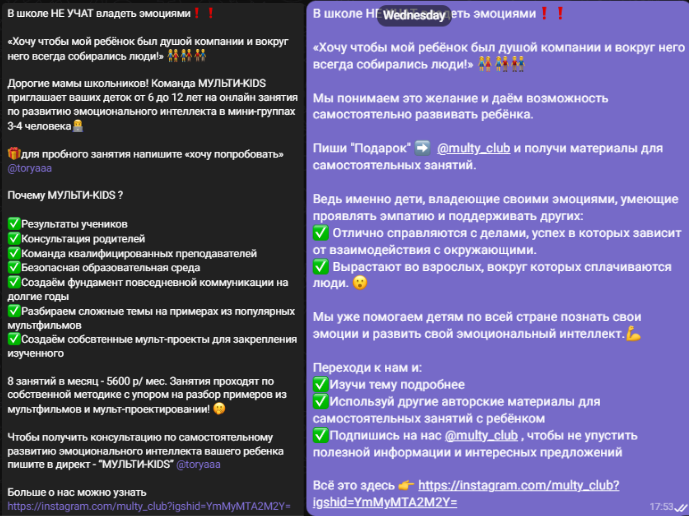 Рисунок 36 – рекламные материал 2 уровня, продукт (составлено автором)Как видно из рисунка 36, в рекламных материалах 2 уровня, уровня продукта, мы заявляем о том, что у нас есть определённый продукт с представленными характеристиками, который решает соответствующие проблемы, то есть мы предлагаем приобрести наши услуги.На рисунке же 37, продемонстрирована рекламная коммуникация 3 уровня - промо, где мы предлагаем совершить потенциальному клиенту необходимое нам целевое действие за вознаграждение, то есть таким образом м ы стимулируем потребителя к действию.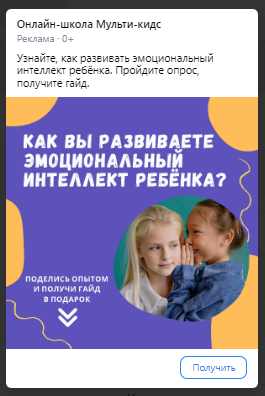 Рисунок 37 – рекламные материал 3 уровня, промоушен (составлено автором)Требования к упаковке продукта и внешнему виду площадок его размещения немаловажная часть самого продукта. Общий дизайн код проекта заключается в использования 3-х цветов: пастельно-бежевый, тёмно-сиреневый, ярко-оранжевый. В дизайне могут использоваться мультяшные персонажи, подходящие по стилистике.   Общие требования к сайту:дизайн должен быть выдержан стилистически в соответствии с брендом компании от главного сайта до ютуб канала и прочего;сайт долен содержать только предметную информацию о продукте, оффер, преимущества компании, формы обратной связи и чат поддержки, вся необходимая документация касаемо компании и её вида деятельности.Продукт будет представлен в сети интернет на следующих сайтах, сервисах и соц. сетях:главный сайт компании с описанием флагманской услуги, основным оффером и дополнительной информацией;страница под каждый продуктютуб канал, где будут освещаться жизнь онлайн школы, достижения и события, а также располагаться полезные материалы и материалы для привлечения новой аудитории;страничка компании в вконтакте и телеграм, где будет осуществляться продажа курсов и привлечение к ним внимания.Совершенствование продукции будет выражаться в:совершенствование сайтов выражено в регулярном проведении а/в–тестирования для повышения конверсии сайтов;совершенствование бизнес–процессов внутри компании;совершенствовании продуктов и сервиса по итогу получения критической массы обратной связи;введение новых продуктов в соответствии с запросами рынка и тенденциями;разработка и внедрение собственной образовательной платформы.Сервис компании предполагает: TOV: уважительный; экспертный; простой, словно с матерями разговаривает воспитатель их детей;предоставление экспертного контента и авторских материалов на бесплатной безвозмездной основе в социальных сетях компании;не впаривание продукции, а предложении и обоснование самых подходящих курсов в соответствии с индивидуальным запросом;Маркетинговый контроль будет организован и осуществлен штатным маркетологом, а именно:работа с рекламными и маркетинговыми инструментами в соответствии с целеполаганием компании;отслеживание и корректировка маркетинговых метрик;организация сквозной аналитики по средствам связи инструментов: Сайт, CRM, Коллтрекинг, прочее.В ходе маркетингового планирования были разработаны рекламные материалы, требования к упаковке продукта, определены каналы коммуникации с клиентами, график рекламных коммуникаций и смета расходов на рекламные активности.3.3 Финансовый план и риски  В ходе финансового планирования были рассчитаны точки безубыточности по продуктам основного направления. Для рассмотрения приведём их основные продуктовые характеристики, таблица 16.Таблица 16 – Продукты направления «Эмоциональный интеллект»Далее рассмотрим точку безубыточности группового курса «Эмоциональный интеллект» на рисунке 38.Рисунок 38 – Точка безубыточности группового курса "Эмоциональный интеллект" (составлено автором)Как видно из рисунка, точка безубыточности достигается на пересечении линий «Выручка» и «Общие расходы», то есть при наборе трёх полных групп. Точки безубыточности остальных продуктов направления «Эмоциональный интеллект» находятся в приложении Д. Также в ходе финансового планирования была построена финансовая модель компании и на её основании представлен денежный поток по годам, приложение Е.  Финансовая модель в приложении Ж.Кэш-флоу положителен уже на 10 месяц функционирования предприятия. Стоит заметить, что сам денежный поток не дисконтирован во времени, дисконтировании было произведено при расчёте ожидаемых финансовых показателей. На основании предполагаемого денежного потока был сформирован отчёт о финансовом состоянии компании по годам, все данные приведены в тысячах рублей, таблица 17. Таблица 17 – Форма 3, отчёт о финансовом состоянии компанииКак видно из отчёта, на конец первого года работы чистая прибыль компании составляет 159 тысяч рублей. На конец же третьего года работы прибыль отрицательна и в абсолютных значениях составляет 204 тысяч рублей. Это обусловлено значительными переменами внутри компании, наймом ряда управленческих кадров и появлением нового отдела разработки, для проектирования собственной образовательной платформы.Величина дисконтирования, применяемая в расчётах финансовых показателей, принималась за 17,25% и складывалась из двух составляющих величин, 8,57% - среднеарифметическое значение официальной инфляции за полгода с ноября 2022 года по март 2023 года включительно и 8,5% - минимальная ставка депозитного вклада в банке «Русский стандарт банк», таблица 18.Таблица 18 – Расчёт финансовых показателей компании в рубляхРассчитанные финансовый показатели вполне приемлемы для специализации компании. Индекс рентабельности достаточно высок, и обещает двукратную отдачу инвестиций на конец 3 года. Внутренняя норма рентабельности превышает используемую ставку ставки дисконтирования на 2,75 процентных пункта. Сам проект окупается за 1 год 7 месяцев. Все эти факторы в совокупности делают проект потенциально инвестиционно-привлекательным. То есть можно однозначно сказать, что проект рентабелен и жизнеспособен.Для предотвращения кризисных ситуаций компании был проведён анализ рисков, в ходе чего были определены сами потенциально проблемные ситуации, найдено решение по упреждению проблем и урегулированию в случае их наступления, приложение И.Помимо прочего был проведён PESTL-анализ, таблица 19.Таблица 19 – PESTL-анализ компании ООО «Мульти кидс»Выявление всех рисковых факторов позволит избежать внезапного наступления кризисных ситуаций и решить их, не дожидаясь наступления вовсе. В заключение стоит подытожить основные моменты и указать на ключевые расчёты выполнены в главе, а именно был составлен план первоначальных организационных мероприятий с выделением ответственных; определены основные бизнес процессы; рассчитан ФОТ с отчислением по сотрудникам и на первый год в целом при планируемом объёме продаж; посчитана смета приложения инвестиций, которая составила 1 149 480 рублей с учётом собственных средств на организацию и начало функционирования компании; определены цели маркетинга и составлена модель маркетинга с графиком и сметой рекламных активностей в размере 802 480 рублей на первый год функционирования; в финансовой части плана посчитана точка безубыточности предлагаемых продуктов; построена финансовая модель компании; посчитаны основные финансовые показатели компании, по которым проект инвестиционно-интересен и рентабелен за счёт показателей рентабельности равному двум единицам на конец третьего года, внутренней норме рентабельности превышающей используемую ставку дисконтирования на 2,75 процентных пункта и срок окупаемости проекта в 1 год 7 месяцев; были выявлены потенциальные риски и разработаны методы их предотвращения и реагирования. ЗАКЛЮЧЕНИЕТема работы актуальна, сама работа практически применима и социально полезна, поскольку требования социума к современному человеку изменяются и самому человеку необходимо меняться, и, чтобы будущие взрослые не испытывали сложностей в попытках собственного изменения, мы предлагаем их родителям помочь лучшим образом, заложить фундамент в детстве на всё жизнь человека.В ходе работы были выполнены все поставленные задачи:рассмотрены и определены теоретические аспекты составления бизнес-плана, с выделением его сущности, целей и задач, также рассмотрены особенности наиболее часто применяемых стандартов бизнес-планирования в России, фаворитом которых можно выделить стандарт UNIDO за универсальность структуры изложения. Также рассмотрены принципы и приоритеты указанные в концепции развития, указах и приказах, издаваемых правительством российской федерации о развитии системы дополнительного образования, принципы и приоритеты, которых схожи с проектируемой компанией. То есть компания за счёт этого является социально направленной организацией, действующей в одном из приоритетных направлений развития государства. проведено исследования особенностей образовательной отрасли, благодаря чему мы уверенно можем говорить о присущем ей потенциале роста за счёт развития инновационных технологий. Сам же рынок как глобальный, так и сегмент внутреннего рынка, рынок дополнительного детского образования, является по расчётам индекса Херфиндаля-Хиршмана низкоконцентрированным со значением индекса в 126 единиц, что значит на рынок не влияют монопольные силы и присутствует здоровая конкурентная борьба, в которой и предстоит принять участие проектируемой компании. Сегмент потребителей, на который нацелена компания, в структуре рынка дополнительного детского образования составляет 52%, что даёт значительные возможности развития. При этом из целевого сегмента потребителей, 96% опрошенных уверены, что предлагаемые услуги будут им полезны, из них 81% объективно понимаю, как будут полезны и зачем они им нужны. Также мы выявили желания, страхи и переживания потенциальных клиентов, выявили их реальные потребности и поведение. Таким образом, мы понимаем реальную значимость предлагаемых продуктов клиенту и можем, используя полученную информацию проводить эффективные маркетинговые коммуникации.разработан бизнес-план проектируемого предприятия, включая разработку организационного, производственного, маркетингового и финансового плана, в ходе чего был составлен план первоначальных организационных мероприятий с выделением ответственных; определены основные бизнес процессы; рассчитан ФОТ с отчислением по сотрудникам и на первый год в целом при планируемом объёме продаж; посчитана смета приложения инвестиций, которая составила 1 149 480 рублей с учётом собственных средств на организацию и начало функционирования компании; определены цели маркетинга и составлена модель маркетинга с графиком и сметой рекламных активностей в размере 802 480 рублей на первый год функционирования; в финансовой части плана посчитана точка безубыточности предлагаемых продуктов; построена финансовая модель компании; посчитаны основные финансовые показатели компании, по которым проект инвестиционно-интересен и рентабелен за счёт показателей рентабельности равному двум единицам на конец третьего года, внутренней норме рентабельности превышающей используемую ставку дисконтирования на 2,75 процентных пункта и срок окупаемости проекта в 1 год 7 месяцев; были выявлены потенциальные риски и разработаны методы их предотвращения и реагирования. Разработали маркетинговый план. В ходе маркетингового планирования были разработаны рекламные материалы, требования к упаковке продукта, определены каналы коммуникации с клиентами, график рекламных коммуникаций и смета расходов на рекламные активности.СПИСОК ИСПОЛЬЗОВАННЫХ ИСТОЧНИКОВАнализ рынка образовательных экосистем в России: как это работает? // vc.ru URL: https://vc.ru/education/198737-analiz-rynka-obrazovatelnyh-ekosistem-v-rossii-kak-eto-rabotaet (дата обращения: 09.05.2023).Афитов, Э. А. Планирование на предприятии: Учебник / Афитов Э.А. - Москва :НИЦ ИНФРА-М, 2015. - 344 с. ISBN 978-5-16-010305-1. Афонасова М. А. Бизнес-планирование : учебное пособие / М. А. Афонасова. — Томск : Эль Контент, 2012. — 108 с. ISBN 978-5-4332-0049-4Басовский Л.Е: Прогнозирование и планирование в условиях рынка: Учеб. пособие /. Басовский Л.Е. — Москва Инфра-М 2010 — 260 с.  ISBN 978-5-16-004198-8Бекирова О.Н. Особенности бизнес планирования для малого предпринимательства / Бекирова О.Н., Агафонова М.С., Плетнев А.// Международный студенческий научный вестник. – 2015. – № 4-2.; URL: https://eduherald.ru/ru/article/view?id=13435 (дата обращения: 10.05.2023)Бизнес-планирование функции и стандарты // ТэйкМайТайм URL: https://takemytime.ru/standarty-biznes-planirovaniya/ (дата обращения: 04.04.2023).Блинов, А. О., Теория организации и организационное поведение (теория и практика) : учебное пособие / А. О. Блинов, Н. В. Угрюмова. — Москва : КноРус, 2018. — 283 с. — ISBN 978-5-406-04953-2-T-2018. Бухорбаева, А. Т. Особенности и проблемы бизнес-планирования малого бизнеса / А. Т. Бухорбаева. — Текст : непосредственный // Молодой ученый. — 2016. — № 12 (116). — С. 1151-1154. — URL: https://moluch.ru/archive/116/31757/ (дата обращения: 08.05.2022). Васильева, Л. С., Анализ хозяйственной деятельности: учебник / Л. С. Васильева, М. В. Петровская. — Москва : КноРус, 2019. — 606 с. — ISBN 978-5-406-00553-8. — URL: https://book.ru/book/933739 (дата обращения: 10.05.2023). Волков А. С. Бизнес-планирование : Учеб. пособие. - Москва : Изд-во РИОР, 2005 Полимаг - 81 с. ISBN 5-9557-0273-3Воронцовский, А.В. Оценка рисков: учебник и практикум для бакалавриата и магистратуры [Текст] / А.В. Воронцовский. - Москва.: Издательство Юрайт, 2017. - 180 с. ISBN 978-5-534-02411-1Выборова, Е.Н. Особенности применения методов сравнительного экономического анализа при оценке финансового состояния организации [Текст] / Е. Н. Выборова — Москва // Экономический анализ: теория и практика. Издательский дом "Финансы и кредит- 2014. - № 38. - С. 22–28. ISSN: 2073-039XВ России стало на 23 % больше ИП, работающих в сфере образования // СКБ Контур — Москва — 2019 URL: https://focus.kontur.ru/site/news/7778#:~:text=Всего%20в%20стране%20164%2C5%20тыс.,стране%20находятся%20в%20ведении%20государства (дата обращения: 06.05.2023).Глобальный рынок образовательных услуг — рост, тенденции, влияние covid-19 и прогнозы (2023–2028 ГГ.) // Intelligence Mordor URL: https://mordorintelligence.com/ru/industry-reports/global-edutainment-market (дата обращения: 05.05.2023).Горбунов, В. Л. Бизнес-планирование с оценкой рисков и эффективности проектов: научно-практическое пособие / В.Л. Горбунов. — 2-е изд. — Москва : РИОР, 2018. — 287 с. ISBN 978-5-369-00611-5Горнштейн, М.Ю. Современный маркетинг: монография [Текст] / М.Ю. Горнштейн. – Москва.: Издательско-торговая корпорация «Дашков и К°», 2019. – 404 с. ISBN  978-5-394-04673-5Государственная политика в сфере дополнительного образования. Тренды развития дополнительного образования в России и мире // URL: https://sdo.fedcdo.ru/upload/news/2021/Презентация%20лекции%202%20Госполитика%20и%20тренды.pdf (дата обращения: 25.04.2023).Демография // Федеральная служба государственной статистики: Официальный сайт URL: https://rosstat.gov.ru/folder/12781 (дата обращения: 05.05.2023). Дополнительное образование: изменения в контексте реализуемых приоритетов государственной политики // НИУ ВШЭ – 2020 URL: https://www.hse.ru/data/2020/09/24/1585121175/Выпуск%2017-2020%20Дополнительное%20образовани..итетов%20государственной%20политики.pdf (дата обращения: 09.05.2023).Дробышева, Л.А. Экономика, маркетинг, менеджмент: учебное пособие [Текст] / Л. А. Дробышева. – 7-е изд. - Москва: Издательство-торговая корпорация «Дашков и К», 2020. – 151 с. ISBN:978-5-394-04074-0Дубровин, И. А. Бизнес-планирование на предприятии / Дубровин И.А., - 2-е изд. - Москва :Дашков и К, 2017. - 432 с.: ISBN 978-5-394-02658-4. Зуб, А. Т.  Стратегический менеджмент : учебник и практикум для вузов / А. Т. Зуб. — 4-е изд., перераб. и доп. — Москва : Издательство Юрайт, 2023. — 375 с. — (Высшее образование). — ISBN 978-5-534-03013-6.Зуев Д. Бизнес-планирование: методы и ошибки / Д. Зуев [электронный ресурс] // Коммерческий директор. – URL: https://www.kom-dir.ru/article/2311-biznes-planirovanie (дата обращения: 22.04.2023).Иванов, И. Н. Экономический анализ деятельности предприятия: учебник / И.Н. Иванов. — Москва : ИНФРА-М, 2020. — 348 с. — (Высшее образование: Бакалавриат). - ISBN 978-5-16-005608-1Исследование рынка онлайн-образования // TalentTech — 2020 URL: https://main.talenttech.ru/research/issledovanie-rynka-onlajn-obrazovaniya/ (дата обращения: 20.05.2023).Исследование российского рынка онлайн-образования // EdMarket.Digital — 2020 URL: 	https://a-plusnin.ru/wp-content/uploads/2021/01/issledovanie-2020.pdf (дата обращения: 06.05.2023).Какие перспективы у отечественного EdTech-рынка // РБК Тренды URL: https://www.rbc.ru/newspaper/2023/04/28/644b83da9a7947763cab97a0 (дата обращения: 09.05.2023).Какие тренды определяли EdTech в 2022 году // URL: https://lib.tsu.ru/sp/assets/users/_smirnov/Digest_23.pdf (дата обращения: 09.05.2023).Карлберг К. Бизнес-анализ с использованием Excel, 4-е изд. —Москва: ООО "И.Д. Вильямс". –2014. —576 с.:  ISBN 978-5-8459-1888-8 Кейс: Продвижение центра развития эмоционального интеллекта в Instagram // URL: https://vk.com/@sedal_official_08-keis-prodvizhenie-centra-razvitiya-emocionalnogo-intellekta (дата обращения: 14.04.2023).Клименко, Н.А. Метод расчёта простого срока окупаемости для инвестиционных проектов: преимущества и недостатки [Текст] / Н. А. Клименко, А.М. Кумратова, Н.В. Третьякова. –Краснодар; Сборник материалов XIII международного форума – 2020. – 401-404 с. Можно или нельзя: как запатентовать идею в России // Патентное бюро Гардиум URL: https://www.garant.ru/gardium/guide/patentovanie-idey-v-rf/ (дата обращения: 25.04.2023).Навыки будущего: что нужно знать и уметь в XXI веке // РБК Тренды URL: https://trends.rbc.ru/trends/education/5e728cbc9a79476476f6eb4e (дата обращения: 09.05.2023).Немассовые юридические адреса от собственника в Краснодаре с официальной гарантией по договору // Коллегия Бизнеса URL: https://kbiznes.ru/krasnodar/pravo/address/?etext=2202.jw31fYeelEfOhuAiVa4Kw5gowiqAWHDR2CjUKSUkAH0caPYfKiQJN8Rr1wQr1NMI7a6kMKR47DUAPAluRUGKPEvoO0RalqFPN4mXTQ178cq8CctAKRICknZM7t3Hk-fMd25ranVqYnRvbXF0dGRjYw.1fff0d25d11f720577cd9dcc291ab8ad73995b8f&yclid=3140940247451900889 (дата обращения: 06.05.2023).Облачная касса // E-com kassa - Больше, чем облачная касса URL: https://ecomkassa.ru/ (дата обращения: 23.04.2023). Образование // Федеральная служба государственной статистики URL: https://rosstat.gov.ru/statistics/education (дата обращения: 09.05.2023).Образование в цифрах: 2022 : краткий статистический сборник / Л.М. Гохберг, Л.Б. Кузьмичева, О.К. Озерова и др.; Нац. исслед. ун-т «Высшая школа экономики». – Москва. : НИУ ВШЭ, 2022. – 132 с.ISBN 978-5-7598-2694-1 URL: https://issek.hse.ru/mirror/pubs/share/749756927.pdf (дата обращения: 09.05.2023).Об утверждении Концепции развития дополнительного образования детей и признании утратившим силу Распоряжения Правительства РФ от 04.09.2014 N 1726-р: в редакции от от 31 марта 2022 года: Распоряжение Правительства Российской Федерации № 678-р от 31 марта 2022 г. // Правительство российской федерации официальный сайт. – Москва, 2022 – URL: http://static.government.ru/media/files/3fIgkklAJ2ENBbCFVEkA3cTOsiypicBo.pdf (дата обращения: 25.04.2023).Об утверждении Целевой модели развития региональных систем дополнительного образования детей: в редакции от от 03.09.2019 : Приказ Министерства просвещения Российской Федерации № 467 от 03.09.2019 // Официальное опубликование правовых актов – Москва, 2019 – URL: http://publication.pravo.gov.ru/Document/View/0001201912090014?index=2&rangeSize=1 (дата обращения: 25.04.2023).Орлова. Е. Р. Бизнес-план: методика составления и анализ типовых ошибок [Текст]: [примеры бизнес-планов] / Е. Р. Орлова. - Москва : Омега-Л, 2011. - 159 с. ISBN 978-5-370-02043-8 О национальных целях развития Российской Федерации на период до 2030 года : в редакции от 21 июля 2020 года: Указ Президента Российской Федерации от 21.07.2020 г. № 474 // Администрация Президента России: официальный сайт. – Москва, 2020 – URL: http://www.kremlin.ru/acts/bank/45726 (дата обращения: 06.05.2023).О порядке взаимодействия органов исполнительной власти города Москвы при реализации прав акционера по акциям, находящимся в собственности города Москвы, и принципах стратегического и оперативного планирования, организации системы контроля и оценки эффективности финансово-хозяйственной деятельности акционерных обществ, акции которых находятся в собственности города Москвы: в редакции от 3 июля 2007 года: Постановление Правительства Москвы N 576-ПП от 03.07.2007 // Официальный сайт Мэра Москвы – 2007   URL: https://www.mos.ru/dgi/documents/normativnye-dokumenty/view/179629220/ (дата обращения: 05,04.2023).Попова И. Н. Методические рекомендации по проектированию дополнительных общеобразовательных общеразвивающих программ// Министерство образования и науки России Федеральное государственное автономное учреждение «Федеральный институт развития образования» – Москва, 2015  URL: https://цэвд.рф/docs/metodicheskie-rekomendatsii-po-proektirovaniyu-dopolnitelnykh-o_p96896.pdfРазработка бизнес плана предприятия // [Электронный ресурс]. Режим доступа: https://ce predpriyatiya/ (дата обращения 07.05.2023)Рейтинг крупнейших компаний на рынке онлайн-образования // URL: https://edtechs.ru/ (дата обращения: 30.04.2023).Романова, М. В. Бизнес-планирование: учебное пособие / М.В. Романова. — Москва: ФОРУМ : ИНФРА-М, 2021. — 240 с. — ISBN 978-5-8199-0756-6.Ростелеком планирует выйти на edtech-рынок // AdIndex URL: https://adindex.ru/news/tendencies/2022/10/19/307234.phtml (дата обращения: 14.04.2023).Российская Федерация. Законы. Об образовании в Российской Федерации: Федеральный закон N 273-ФЗ: текст с изменениями и дополнениями на от 17.02.2023 : Принят Государственной Думой 21 декабря 2012 года : Одобрен Советом Федерации 26 декабря // КонсультантПлюс : справочная правовая система. – Москва, 1997– URL: https://www.consultant.ru/document/cons_doc_LAW_140174/dda3cee5868d1739eb34ccd9e8a98085fa2c76e2/ (дата обращения: 04.04.2023).Российская Федерация. Законы. Трудовой Кодекс Российской Федерации: текст действующей редакции Трудового кодекса РФ со всеми изменениями и дополнениями на 2023 год.: Принят Государственной Думой 21 декабря 2001 года// Трудовой Кодекс Российской Федерации URL: https://www.trudkod.ru/ (дата обращения: 25.04.2023).Семенов В. М. Экономика предприятия: Учебник для вузов. 5-е изд. / В.М. Семенов. - Санкт-Петербург : Питер, 2020. - 416 с. - ISBN 978-5-496-02247-7.Шастико, А.Е. Экономическая теория организаций [Текст] : учебное пособие / А. Е. Шаститко ; Московский гос. ун-т им. М. В. Ломоносова, Экономический фак. - Москва: Проспект, 2016. - 301, ISBN 978-5-392-20646-9Education in 2030. The $10 Trillion dollar question. // HolonIQ URL: https://www.holoniq.com/2030 (дата обращения: 06.05.2023).ПРИЛОЖЕНИЕ АКарта прямых действительных конкурентов компанииТаблица А.1 – Карта прямых действительных конкурентов компании «Мульти кидс»ПРИЛОЖЕНИЕ БПроцессы взаимодействия компании с клиентами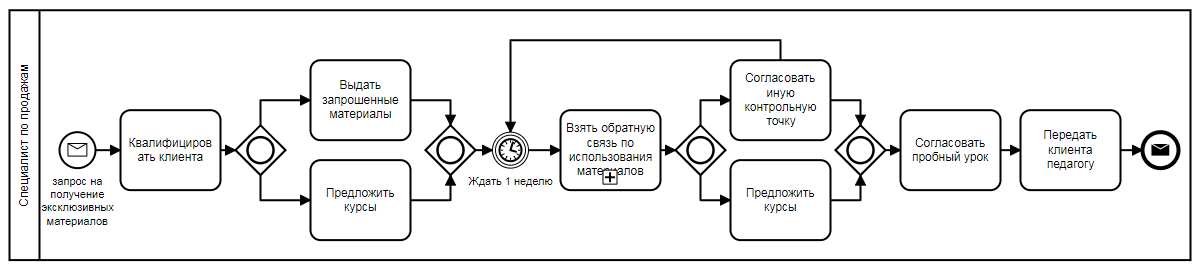 Рисунок Б.1 - Бизнес-процесс продажи услуг по заявке в чате (составлено автором)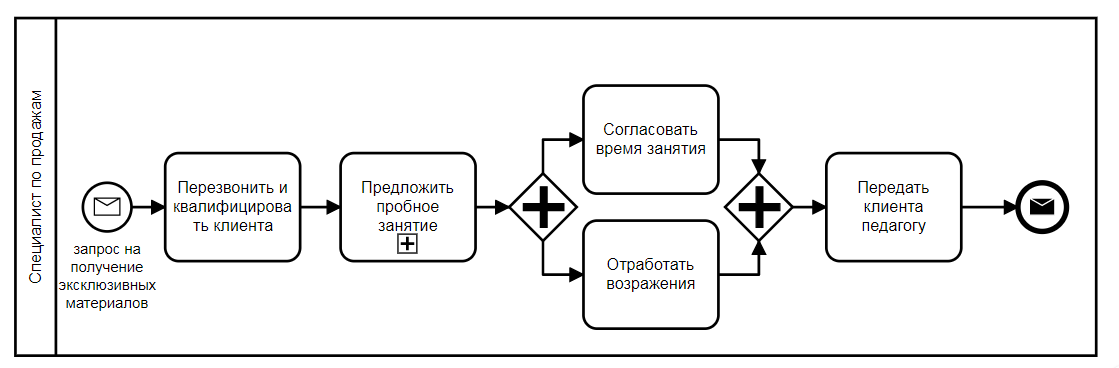 Рисунок Б.2 - Бизнес-процесс продажи услуг по заявке с формы обратной связи (составлено автором)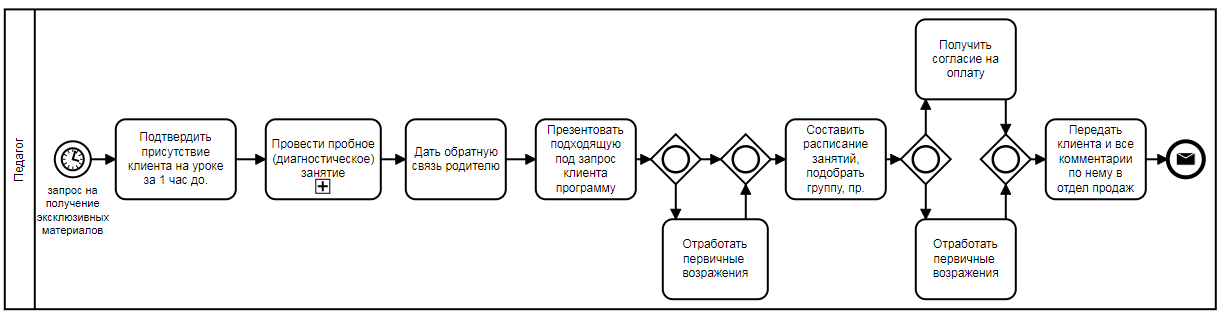 Рисунок Б.3 - Бизнес-процесс продажи «Пробный урок» (составлено автором)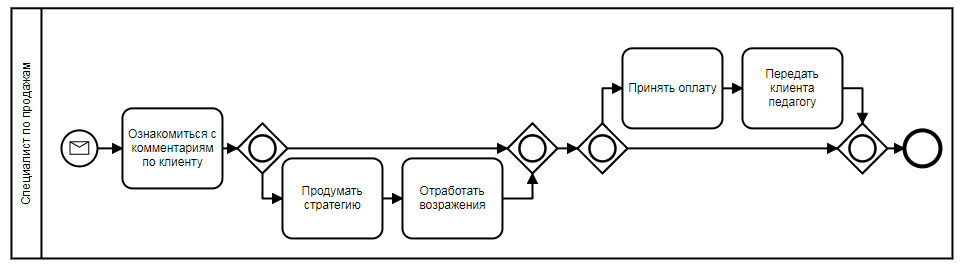  Рисунок Б.4 - Бизнес-процесс продажи услуг «После пробного урока» (составлено автором)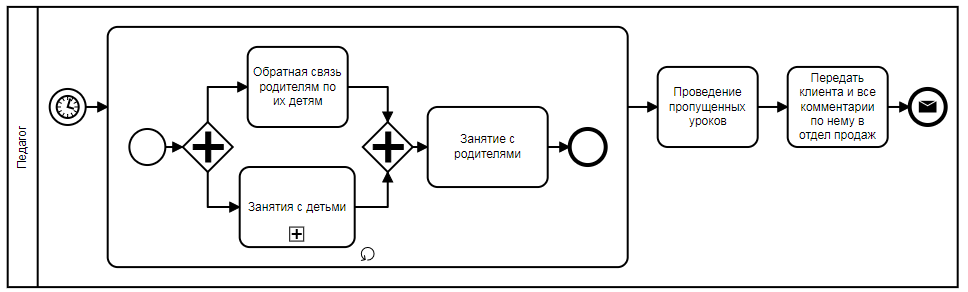 Рисунок Б.5 - Бизнес-процесс предоставления услуги, продукт «Эмоциоанльный интеллект» (составлено автором)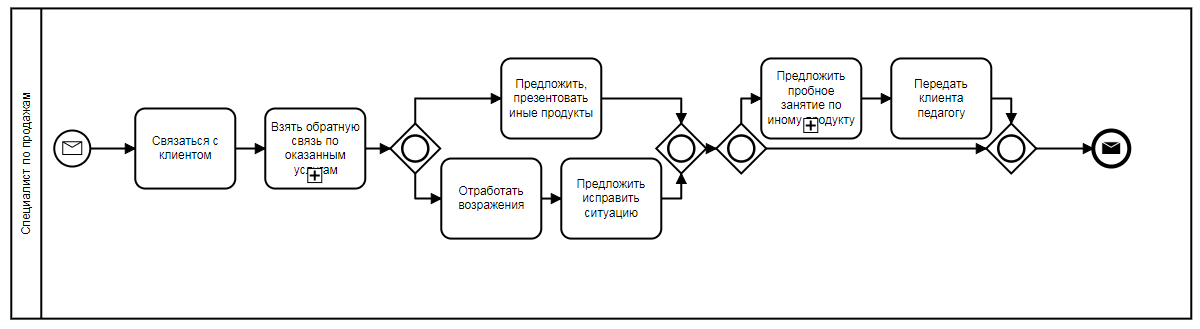 Рисунок Б.6 - Бизнес-процесс постпродажи услуг (составлено автором)ПРИЛОЖЕНИЕ ВПланируемый объём реализации образовательных курсов в клиентском выражении по годам функционирования компанииТаблица В.1 – Планируемый объём реализации образовательных курсов в клиентском выражении по годам функционирования компанииПРИЛОЖЕНИЕ ГПланируемый объём реализации образовательных курсов в денежном выражении по годам функционирования компанииТаблица Г.1 – Планируемый объём реализации образовательных курсов в денежном выражении по годам функционирования компанииДанные приведены в тысячах рублей ПРИЛОЖЕНИЕ ДТочки безубыточности продуктов на индивидуальной основе курс «Эмоциональный интеллект» и «Эмоции» и на групповой основе курс «Эмоции»Рисунок Д.1 - Точка безубыточнсоти индивидуального курса «Эмоциональный интеллект» (составлено автором)Рисунок Д.2 - Точка безубыточности индивидуального курса «Эмоции» (составлено автором)Рисунок Д.3 - Точка безубыточности группового курса «Эмоции» (составлено автором)ПРИЛОЖЕНИЕ Е Денежный поток по годам функционирования компанииТаблица Е.1 - Денежный поток 1 года функционирования компании «Мульти кидс» по месяцамЗначения приведены в тысячах рублейТаблица Е.2 - Денежный поток 2 года функционирования компании «Мульти кидс» по кварталамЗначения приведены в тысячах рублейТаблица Е.3 - Денежный поток 2 года функционирования компании «Мульти кидс» по полугодиямЗначения приведены в тысячах рублейПРИЛОЖЕНИЕ ЖФинансовый расчет на инвестиционный период в 3 года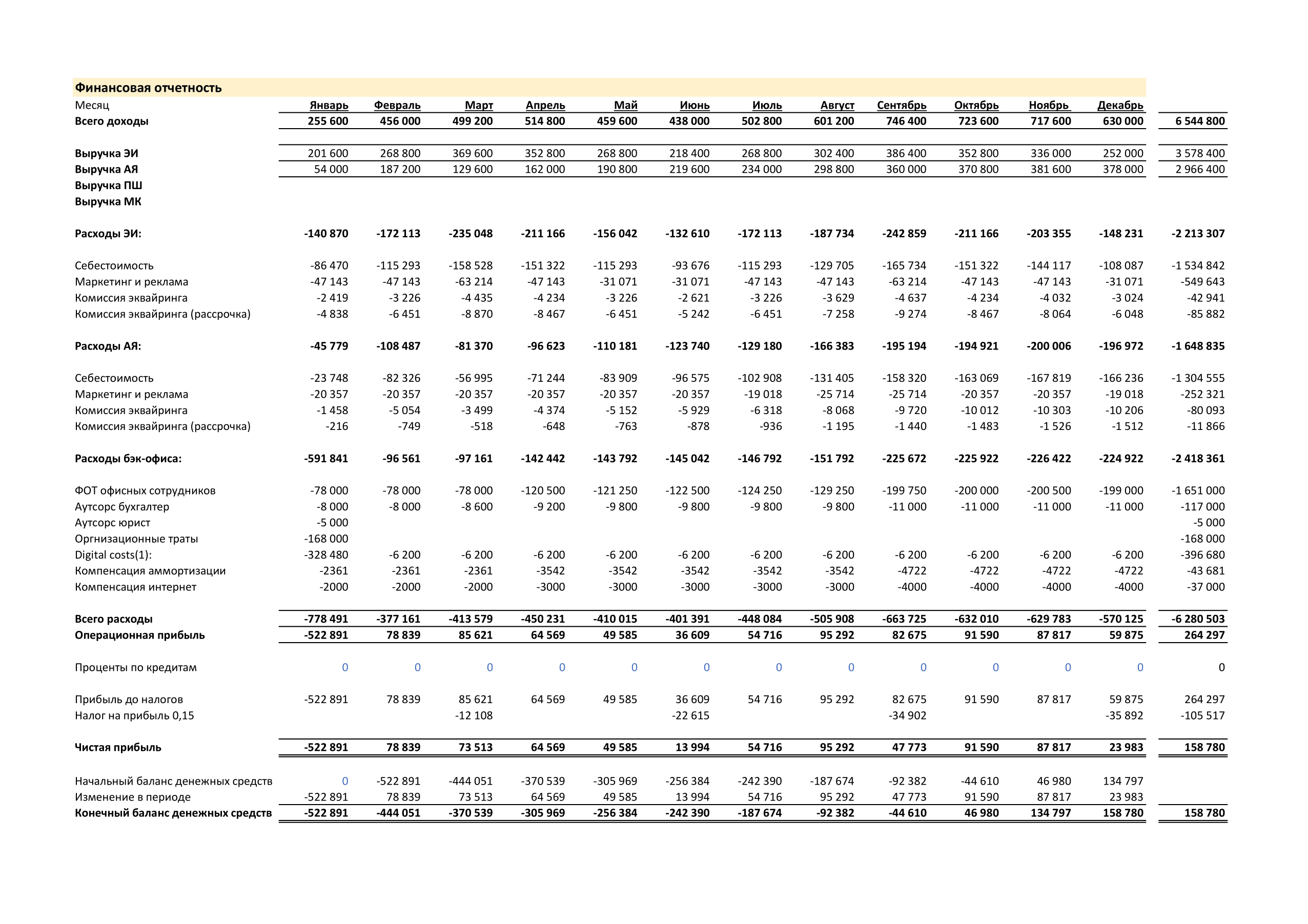 Рисунок Ж.1 – Подробная финасовая модель компании на первый год работы (составлено автором)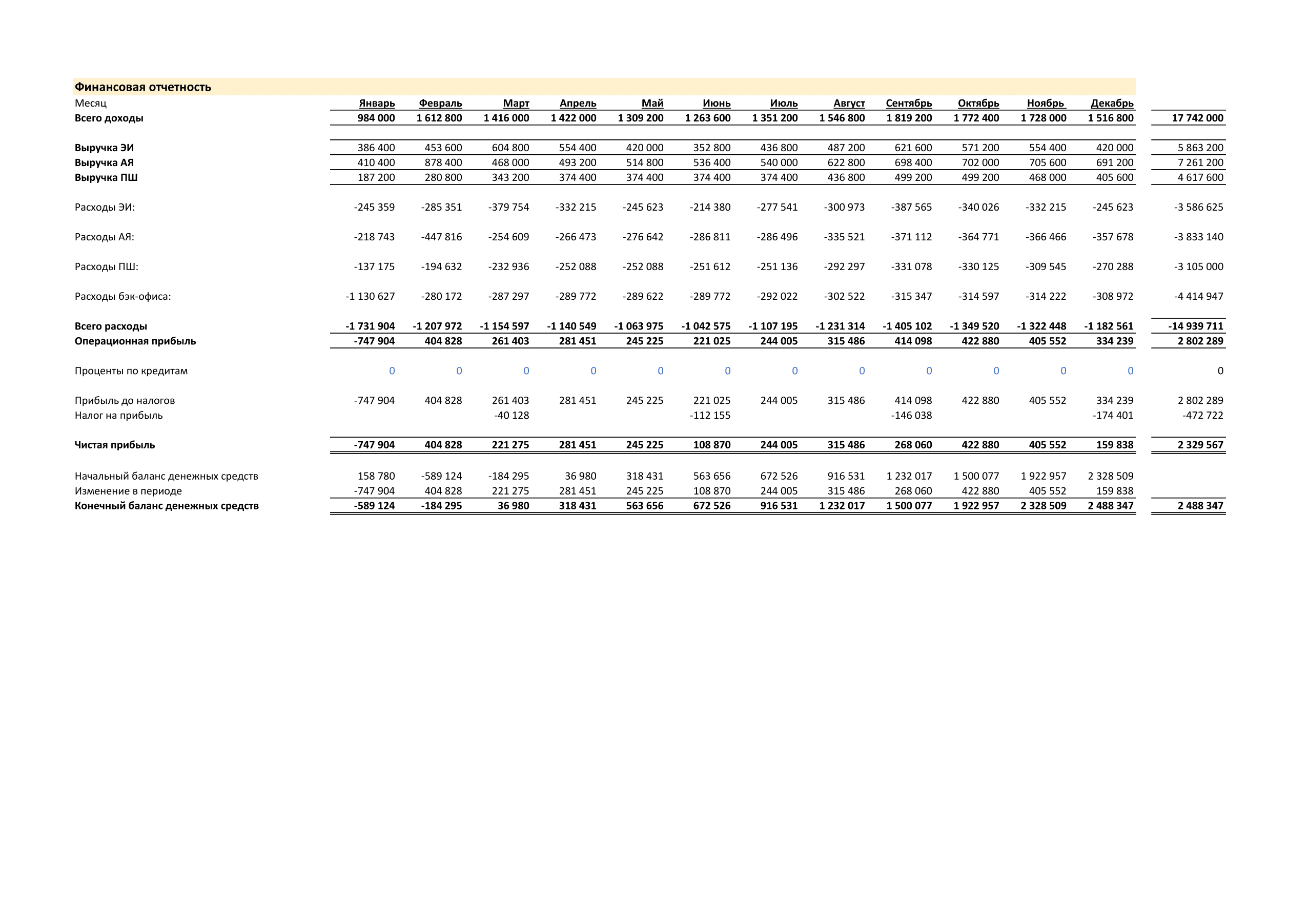 Рисунок Ж.2 – Сокращённая финасовая модель компании «Мульти кидс» на второй год работы (составлено автором)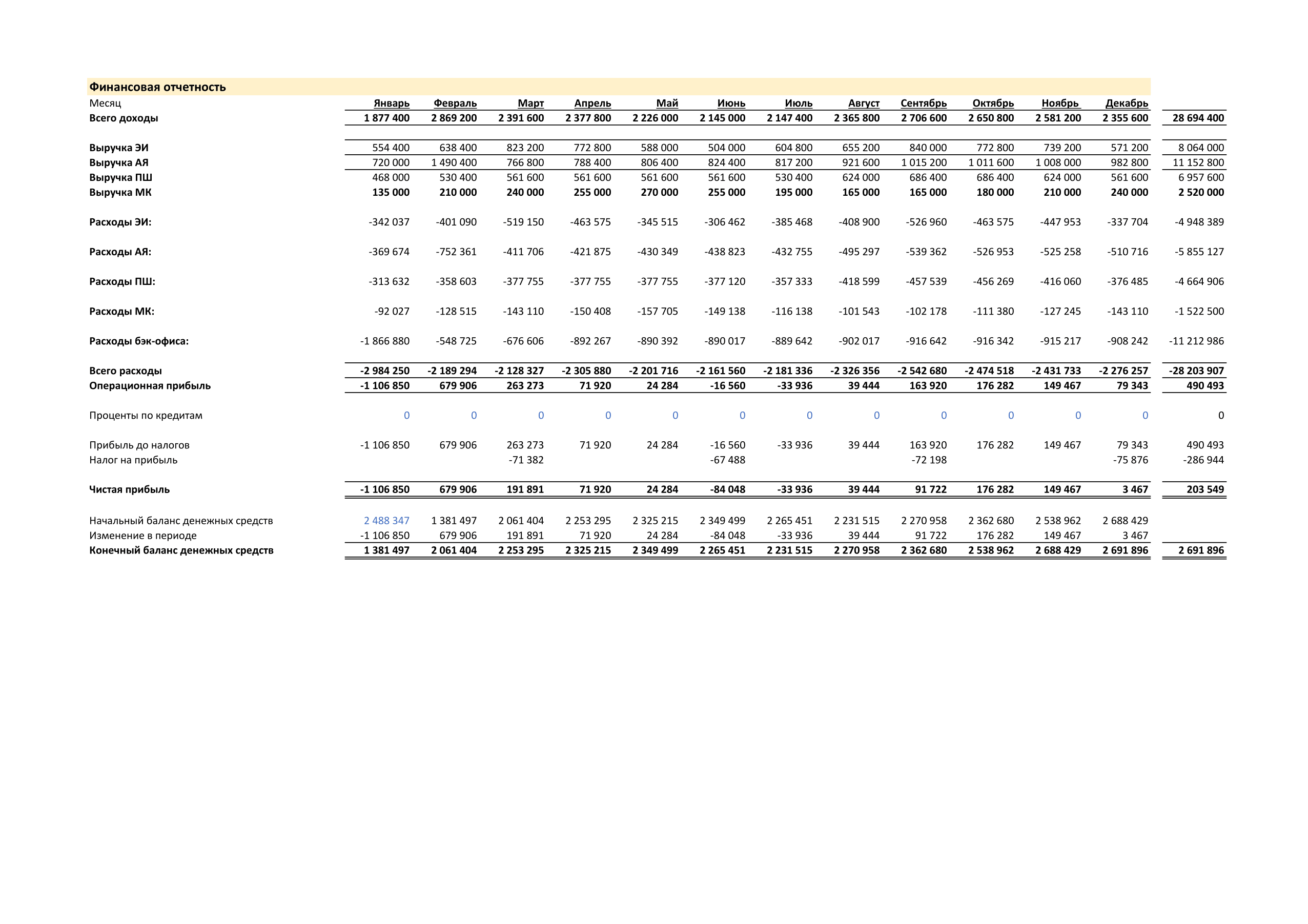 Рисунок Ж.3 – Сокращённая финасовая модель компании «Мульти кидс» на третий год работы (составлено автором)ПРИЛОЖЕНИЕ ИПотенциальные проблемы компании, способы их упреждения и урегулированияТаблица И.1 - Потенциальные проблемы компании, способы их упреждения и урегулированияВидНазначениеПолный бизнес-план инвестиционного проектаизложение для потенциального партнера или инвестора результатов маркетингового исследования, обоснование стратегии освоения рынка, предполагаемых финансовых результатовКонцепт-бизнес-план коммерческой идеи или инвестиционного проектаоснова для переговоров с потенциальным инвестором или партнером для выяснения степени его заинтересованности или возможной вовлеченности в проектБизнес-план компанииизложение перспектив развития компании (группы) на предстоящий плановый период перед советом директоров или собранием акционеров с указанием основных бюджетных наметок и хозяйственных показателей для обоснования объемов инвестиций или других ресурсов.Бизнес-план структурного подразделенияизложение перед руководством компании плана хозяйственной деятельности подразделения для обоснования объемов и степени приоритетности выделяемых ресурсов или величины прироста оставляемой в подразделения прибылиПродолжение таблицы 1Продолжение таблицы 1Бизнес-план как заявка на кредитдля получения на коммерческой основе заемных средств от организации-кредитораБизнес-план как заявка на грантдля получения средств из государственного бюджета или благотворительных фондов для решения социально-политических проблем с обоснованием прямых и косвенных выгод для региона или общества от выделения средств или ресурсов под данный проектКомпанияГод основанияВыручка на конец 2022 г в руб.Фоксфорд20202400000000Банда умников2016255900000ФинГрам202111400000Айтигенио2022800000КИДС ЭМ БИ ЭЙ2018100000КодРасшифровка85.41Образование дополнительное детей и взрослых85.11Образование дошкольное85.42.9Деятельность по дополнительному профессиональному образованию прочая, не включенная в другие группировки62.01Разработка компьютерного программного обеспечения47.61Торговля розничная книгами в специализированных магазинах47.91.2Торговля розничная, осуществляемая непосредственно при помощи информационно-коммуникационной сети ИнтернетОтветственныйЗадачаДлительность днейЦельСтоимость задачи руб.Головащенко В.ВУчредить юр.лицо, заказать печать, электронную подпись.7Зарегистрировать ООО «Мульти кидс», получить печать, электронную подпись.25 000Головащенко В.ВПолучить лицензию на образовательную деятельность90Получить лицензию на образовательную деятельность42 500Головащенко В.ВПодать заявку на патентование методики обучения 7Заявка на рассмотрении, предлагаемая инновация на экспертизе 50 000Головащенко В.ВЗарегистрировать торговый знак 180Зарегистрировать торговый знак «Мульти-кидс»15 000Технический специалист поддержкиПодключить эквайринг, онлайн кассу4Компания готова к приёму платежей35 500Технический специалист поддержкиНастроить все необходимые сервисы для работы30Корректная работа сервисов для проведения занятий, приёма и обработки лидов52000МаркетологЗапустить рекламу30Получение заявок на услуги и прирост подписчиков в соц.сети компании 67 500Продуктовое направлениеРабочих часов в месяцеУрока в месяц на группуГрупп в месяцЭмоциональный интеллект 144818Английский язык144436Подготовка к школе144818Межличностная коммуникация144812СпециалистыНДФЛЗПк выплатеПФРФССФОМСИтого ФОТПедагог5 20034 8008 8001 1602 04052 000Методист6 50043 50011 0001 4502 55058 500Коммерческий директор 6 50043 50011 0001 4502 55058 500Продавец2 60017 4004 4005801 02023 400Маркетолог5 20034 8008 8001 1602 04046 800Дир. IT отдела11 70078 30019 8002 6104 590105 300Технический специалист поддержки5 20034 8008 8001 1602 04046 800Технический специалист разработки10 40069 60017 6002 3204 08093 600HR-Специалист5 20034 8008 8001 1602 04046 800Операционный директор13 00087 00022 0002 9005 100117 000Месяц123456789101112Сотрудники:334555567888Педагог ЭИ0,330,781,161,371,371,161,041,091,321,441,481,30Педагог АЯ0,170,460,690,901,091,271,401,642,032,262,322,34Методист1111Продавец111111111Маркетолог111111111111Технический специалист поддержки111111111111Отчисления в различные фондыФОТ руб.Выплаты сотрудникам за вычетом НДФЛ2 889 531НДФЛ431 769ПФР730 686ФСС96 318ФОМС169 386Итого4 317 690РасходыРуб.ЗП с отчислениями361,1Компенсация затрат интернета педагогу за час использования6,3Амортизация оборудования педагога за час использования7,4Производственная себестоимость 1 занятия374,7Статьи расходовКоличествоЕдиницы измеренияРуб.Административные расходы323 480ПО графическое «Анимейкер»2подписка/год100 000ПО для коммуникаций «зум»3лицензия/год45 000CRM1лицензия/год15 000Roistat1тариф/год81 480LMS-система «Геткурс»1тариф/год52 800Интерактивная доска «Миро»2тариф/год16 000Хостинг сайта(Тильда)1тариф/год12 000IP телефония2тариф/месяц1 200Организационный расходы178 000Фискальный накопитель в кассу1единоразово13 900Онлайн-касса (E-comm)1тариф/год21 600Патентование методики обучения1единоразово50 000Лицензия на образовательную деятельность1единоразово42 500Регистрация торгового знака1единоразово15 000Аренда юридического адреса2тариф/месяц10 000Прочее1единоразово25 000ФОТ с отчислениями498 000Маркетолог3Месяц156 000Технический специалист поддержки3Месяц156 000Педагог направления «Эмоциональный интеллект»3Месяц118 000Педагог направления «английский язык»3Месяц68 000Собственные средства150 000Маркетинг3Месяц150 000Итого1 149 480СтартПоддержкаБизнесПо истечению 12 месяцев с момента старта компании выйти на самоокупаемостьВыйти на доход от продаж в 450 000 руб. в месяц к 6 месяцу существования компании Обеспечить стабильные продажи в 40 человек в месяц по всем продуктовым направлениям в совокупности к 6 месяцу существования компании Обеспечить рост компании в течении года в 2,5 раза за счёт увеличения маркетингового бюджета в 1,5 раза и введения нового продуктаМаркетингСоздать позитивный и располагающий к себе образ компании, заботящейся о детях, в глазах целевой аудитории Выявить наиболее эффективные каналы коммуникации с ЦААнализ рынка и потребностей в образовательных услугах нацеленных на развитие детей среди имеющейся аудитории, специалистов и рынкаРазработка и внедрение образовательных продуктов на имеющуюся аудиторию по результатам анализаКоммуникацииСоздание осведомленности о бренде и продукте компании в российской федерации у целевой аудиторииKPI на конец 1 года существования компании: набрать не менее 7 200 живых подписчиков в совокупности в социальных сетях компании.Создание осведомленности о бренде и новом продукте компании в российской федерации у целевой аудитории, используя ATL и BTL инструменты. KPI к концу 2 года существования компании: набрать не менее 12 600 новых живых подписчиков в совокупности в социальных сетях компании.Месяц123456789101112ИтогоПрямая реклама направления ЭИ:Количество новых клиентов99149559914995104Расходы на привлечение-32-32-48-32-16-16-32-32-48-32-32-16-370Прямая реклама направления АЯ:Количество новых клиентов1212121212129242412129162Расходы на привлечение-5-5-5-5-5-5-4-11-11-5-5-4-72Контент маркетинг:Количество новых подписчиков6006006006006006006006006006006006007200Расходы на привлечение-30-30-30-30-30-30-30-30-30-30-30-30-360Итого расходы на маркетинг:-802Месяц123456789101112Прямая реклама:Контекстная реклама(РСЯ)ВК.ТаргетЮтуб.Реклама у инфлюенсеровТелеграм.Прямая рекламКоллаборации с психологамиКонтент маркетинг:Ютуб.Собственный каналЮтуб.ШортсыЛайк.КаналДзен.КаналВК.СообществоВК.КлипыТелеграм.КаналСтатьи расходовКоличество единицДлительность (месяц)СтоимостьИтого:Прямая реклама:478 480Контекстная реклама(РСЯ)172 8001000 показаов8012180172 800ВК.Таргет137 280Подготовка постов121212017 280Рекламное размещение11210000120 000Телеграм.Прямая реклам8 400Прямое размещение в ТГ.каналах тематики: дети, мамы, психология2221008 400Ютуб.Реклама у инфлюенсеров60 000Ганарар инфлюенсеру123000060 000Коллаборации с психологами100 000Гонорар психолога1425000100 000Контент маркетинг:324 000ВК.Сообщество24 000Посты / статьи41250024 000ВК.Клипы0Дублирование контента из Лайк и Ютуб.Шортс0100Телеграм.Канал24 000Пост41250024 000Ютуб.Собственный канал84 000Сценарий112100012 000Запись112300036 000Монтаж112300036 000Ютуб.Шортсы108 000Сценарий301210036 000Записать301210036 000Смотнтировать301210036 000Лайк.Канал72 000Сценарий201210024 000Записать201210024 000Смотнтировать201210024 000Дзен.Канал12 000Постинг статей (Рерайт статей из ВК)112100012 000Итого всего802 480ATLBTLПостинг контента и статейТаргет в соц. сетяхКоллаборации с психологамиКонтекстная реклама в поискеПрямая реклама у лидеров мненийПосевы в соц. сетяхЭмоциональный интеллект (группа)Эмоциональный интеллект (группа)Эмоции (группа)Эмоции (группа)Себестоимость услуги р.12 040Себестоимость услуги р.3 010Цена р.22 400Цена р.7 200Продолжительность4Продолжительность1Человек в группе3Человек в группе3Занятий в курсе32Занятий в курсе8Максимально возможная нагрузка на преподавателя18Максимально возможная нагрузка на преподавателя18Эмоциональный интеллект (индивидуально)Эмоциональный интеллект (индивидуально)Эмоции (индивидуально)Эмоции (индивидуально)Себестоимость услуги р.12 040Себестоимость услуги р.3 010Цена р.28 800Цена р.8 800Продолжительность4Продолжительность1Человек в группе1Человек в группе1Занятий в курсе32Занятий в курсе8Максимально возможная нагрузка на преподавателя18Максимально возможная нагрузка на преподавателя18НаименованиеПериодПериодПериодПериодПериодПериодНаименование1 год1 год2 год2 год3 год3 годВыручка6 5456 54517 74217 74228 69428 694Себестоимость2 8392 8398 3818 38113 52913 529Валовая прибыль3 70557%9 36153%15 16653%Коммерческие расходы1 0231 0232 1442 1443 4623 462Управленческие расходы2 4182 4184 4154 41511 21311 213Операционная прибыль2644%2 80216%4901,7%Амортизация000000Налоги106106473473287287Чистая прибыль1592%2 33013%2041%Показатели Первоначальные инвестиции 123Чистый денежный поток-1 150 000158 7802 488 3472 691 896Коэффициент дисконтирования 0,90,730,620Дисконтированный денежный поток-1 150 000135 4201 810 0281 670 013Продолжение таблицы 18Продолжение таблицы 18Продолжение таблицы 18Продолжение таблицы 18Продолжение таблицы 18Накопленное дисконтированное сальдо денежного потока-1 150 000-1 014 580795 4482 465 460Средний чек ЭИ16 80016 80016 80016 800Средний чек АЯ7 2007 2007 2007 200NPV2 465 4602 465 4602 465 4602 465 460PI2,142,142,142,14DPP1 год 6 месяцев 19 дней 1 год 6 месяцев 19 дней 1 год 6 месяцев 19 дней 1 год 6 месяцев 19 дней IRR20%20%20%20%Название фактораСодержаниеПолитические факторыРиск блокировки или уход иностранных сервисов из России необходимых для работы Экономические факторыУвеличение конкуренции на рынкеСнижение Потребительской активностиУвеличение себестоимости услуг в связи с ростом инфляцииСоциальные факторыНе доверие потребителей к технологии мульт-проектирования Текучесть кадров внутри компании среди педагогов Продолжение таблицы 19Социальные факторыРодительский приоритет на развитие и дополнительное образование детей ослабнетТехнологические факторыВероятность, что образовательная технология, основанная на мульт-проектировании, в долгосрочной перспективе окажется неэффективной Законодательные, правовые факторыПатентование методики обученияПолучение патента на образовательную деятельность КомпанияЦена продукта конкурентаСобственная образовательная платформаДлительность курса мес.Технологии занятияФормат обученияТип занятийРоль родителя в потреблении ребёнком продуктаНаименование продукта конкурентаУмназия2990Есть2,5Геймификация , СказкотерапияОнлайн-курсЗанятия без педагога на платформеСовместное использованиеЭмоциональный интеллектЯркие дети1260Нет3ГеймификацияОнлайн-курсЗанятия с педагогомОтсутствуетПовелитель эмоцийФингГрам1000Есть4Геймификация,
blendedОнлайн-курсЗанятия с педагогомОтсутствуетЭмоциональный интеллект КИДС ЭМ БИ ЭЙ740Нет3ГеймификацияОнлайн-курсЗанятия с педагогомОтсутствуетЭмоциональный интеллект детей и подростковСтартУм900Нет1Традиционные групповые занятияОнлайн-курсЗанятия с педагогомОтсутствуетЭмоциональный интеллект Айтигенио-Нет0,25Традиционные групповые занятияОнлайн-интенсив Занятия с педагогомОтсутствуетИнтенсив по эмоциональному интеллектуФоксфорд2590Есть3Лекции, СказкотерапияОнлайн-курсЗанятия в записиСовместное использованиеКурс по развитию эмоционального интеллекта через сказки для детей 4-5 летБанда умников1100Есть0,75Интерактив, геймификацияОнлайн-курсЗанятия в записиСовместное использованиеЭмоции будущегоМесяц123456789101112Итого1 год1011Направление "Эмоциональный интеллект"121622211613161823212015213Направления "Английский язык"15263645536165831001031061057982 год2392Направление "Эмоциональный интеллект"232736332521262937343325349Направления "Английский язык"1141221301371431491501731941951961921895Направления "Подготовка к школе"69111212121214161615131483 год3762Направление "Эмоциональный интеллект"333849463530363950464434480Направления "Английский язык"2002072132192242292272562822812802732891Направления "Подготовка к школе"151718181818172022222018223Направления "Межличностная коммуникация"91416171817131111121416168Месяц123456789101112Итого1 год6 545Направление "Эмоциональный интеллект"2022693703532692182693023863533362523 578Направления "Английский язык"541871301621912202342993603713823782 9662 год17 742Направление "Эмоциональный интеллект"3864546055544203534374876225715544205 863Направления "Английский язык"4108784684935155365406236987027066917 261Направления "Подготовка к школе"1872813433743743743744374994994684064 6183 год28 694Направление "Эмоциональный интеллект"5546388237735885046056558407737395718 064Направления "Английский язык"7201 4907677888068248179221 0151 0121 00898311 153Направления "Подготовка к школе"4685305625625625625306246866866245626 958Направления "Межличностная коммуникация"1352102402552702551951651651802102402 520Месяц123456789101112ВсегоВсего доходы2564564995154604385036017467247186306 545Всего расходы-778-377-414-450-410-401-448-506-664-632-630-570-6 281Прибыль до налогообложения-5237986655037559583928860264Чистая прибыль-5237974655014559548928824159Чистая прибыль нарастающим итогом-523-444-371-306-256-242-188-92-4547135159Квартал1234ВсегоВсего доходы4 0134 4514 1473 99516 606Всего расходы-4 094-3 503-3 359-3 247-14 204Прибыль до налогообложения-829487887482 402Чистая прибыль-1229087486362 169Чистая прибыль нарастающим итогом-1227861 5342 169Полугодие12ВсегоВсего доходы13 88714 15728 044Всего расходы-13 971-13 168-27 139Прибыль до налогообложения-84989905Чистая прибыль-223426204Чистая прибыль нарастающим итогом-223204№ПроблемаУпреждениеУрегулирование1Не раскаченный бренд и как следствие малая известностьПроблема решается посещением тематических очных мероприятиях с медийной составляющей, участие в государственных и не государственных проектах с медийной составляющей, где можно заявить о себе, о своих новшествах и услугах, а также рекламной компанией на целевую аудиторию бренда. Необходимо продолжать маркетинговую деятельность по продвижению компании и её услуг среди целевой аудитории, лидеров мнений целевой аудитории и экспертов в сфере.2Слабый старт развития компании в связи с малыми финансовыми ресурсамиПроблема решается привлечением инвестиций частных инвесторов, отраслевых или привлечением денег государства через грантовые конкурсы и субсидии. Продолжать искать инвесторов параллельно с осуществлением деятельности компании.3Малое доверие и авторитет в глазах потребителя из-за отсутствия собственной образовательной платформыИспользования сервиса Getcourse позволит временно нивелировать возможное негативное влияние отсутствия собственной образовательной платформы.При появлении финансовых возможностей разработать собственную образовательную платформу под нужды компании.4Низкий спрос на услуги с инновационной составляющей из-за малой известности образовательной технологии мульт-проектированияОбразовательную технологию необходимо запатентовать и освещать, как её саму, так и результаты, которых добиваются ученики с её применением, по средствам собственной интернет рекламы и сторонних государственных и частных площадок.Провести анализ спроса продукта с инновационной составляющей и эффективности инновационной составляющей, по итогу исследования продолжать освещать преимущества технологии или изъять её из оборота.Продолжение таблицы И.1Продолжение таблицы И.1Продолжение таблицы И.1Продолжение таблицы И.15Высокая конкуренция на рынке образованияДля конкурентной борьбы на высококонкурентном рынке у компании имеется собственная образовательная технология, которая позволит выделиться на фоне остальных компаний и даже лидеров рынка. Стоит и дальше продолжать совершенствовать имеющуюся и разрабатывать новые образовательные технологии.Продолжать совершенствовать и разрабатывать образовательные технологии продукты и освещать их.   6Отключение иностранных сервисов, которые использует компания, в РоссииВо избежание внезапных блокировок необходимых сервисов стоит следить за политической обстановкой и выдвигаемыми инициативами во всех возможных направлениях, для своевременной миграции на доступное программное обеспечение, или изначально пользоваться ПО от российских компаний.При невозможности использования российского ПО для осуществления деятельности компании по различным причинам, стоит следить за политической обстановкой и выдвигаемыми инициативами во всех возможных направлениях, для своевременной миграции на доступное программное обеспечение. При упущенном моменте мигрировать в кратчайшие сроки с привлечение сторонних специалистов для повышения скорости миграции.7Ускоренный рост инфляции и повышение себестоимости услугНеобходимо оптимизировать себестоимость для имения в дальнейшем возможностей сохранить цены на услуги на прежнем уровне.При невозможности сохранять цены на старом уровне стоит их скорректировать в соответствии с обстоятельствами, пересмотреть продуктовую линейку и скорректировать некоторые продуктовые позиции.8Ускоренный рост инфляции и снижение потребительской активностиСнизить вероятность наступление риска невозможно.Для снижения влияния риска спада потребительской активности необходимо проводить мероприятия по стимулированию продаж, пересмотреть продукты, временно ввести антикризисные продукты при необходимости.Продолжение таблицы И.1Продолжение таблицы И.1Продолжение таблицы И.1Продолжение таблицы И.19Образовательная технология, основанная на мульт-проектировании, окажется не эффективной в долгой перспективеЭффективность технологий необходимо отслеживать по мери их применения и совершенствовать либо выводить из потребления.Эффективность технологий необходимо отслеживать по мери их применения и совершенствовать либо выводить из потребления.10Окончания тренда на самообразование и осознанность у населенияРиск маловероятен. Риск маловероятен.